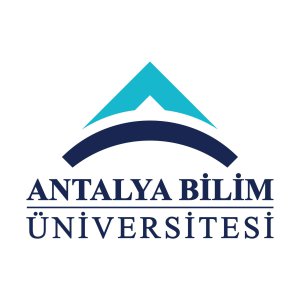 ECTS Course Description FormECTS Course Description FormECTS Course Description FormECTS Course Description FormECTS Course Description FormECTS Course Description FormECTS Course Description FormECTS Course Description FormECTS Course Description FormECTS Course Description FormECTS Course Description FormECTS Course Description FormECTS Course Description FormECTS Course Description FormECTS Course Description FormECTS Course Description FormECTS Course Description FormECTS Course Description FormECTS Course Description FormECTS Course Description FormECTS Course Description FormECTS Course Description FormECTS Course Description FormPART I ( Senate Approval)PART I ( Senate Approval)PART I ( Senate Approval)PART I ( Senate Approval)PART I ( Senate Approval)PART I ( Senate Approval)PART I ( Senate Approval)PART I ( Senate Approval)PART I ( Senate Approval)PART I ( Senate Approval)PART I ( Senate Approval)PART I ( Senate Approval)PART I ( Senate Approval)PART I ( Senate Approval)PART I ( Senate Approval)PART I ( Senate Approval)PART I ( Senate Approval)PART I ( Senate Approval)PART I ( Senate Approval)PART I ( Senate Approval)PART I ( Senate Approval)PART I ( Senate Approval)PART I ( Senate Approval)PART I ( Senate Approval)PART I ( Senate Approval)PART I ( Senate Approval)PART I ( Senate Approval)PART I ( Senate Approval)Offering School  College of EngineeringCollege of EngineeringCollege of EngineeringCollege of EngineeringCollege of EngineeringCollege of EngineeringCollege of EngineeringCollege of EngineeringCollege of EngineeringCollege of EngineeringCollege of EngineeringCollege of EngineeringCollege of EngineeringCollege of EngineeringCollege of EngineeringCollege of EngineeringCollege of EngineeringCollege of EngineeringCollege of EngineeringCollege of EngineeringCollege of EngineeringCollege of EngineeringCollege of EngineeringCollege of EngineeringCollege of EngineeringCollege of EngineeringCollege of EngineeringOffering DepartmentIndustrial EngineeringIndustrial EngineeringIndustrial EngineeringIndustrial EngineeringIndustrial EngineeringIndustrial EngineeringIndustrial EngineeringIndustrial EngineeringIndustrial EngineeringIndustrial EngineeringIndustrial EngineeringIndustrial EngineeringIndustrial EngineeringIndustrial EngineeringIndustrial EngineeringIndustrial EngineeringIndustrial EngineeringIndustrial EngineeringIndustrial EngineeringIndustrial EngineeringIndustrial EngineeringIndustrial EngineeringIndustrial EngineeringIndustrial EngineeringIndustrial EngineeringIndustrial EngineeringIndustrial EngineeringProgram(s) Offered toIndustrial EngineeringIndustrial EngineeringIndustrial EngineeringIndustrial EngineeringIndustrial EngineeringIndustrial EngineeringIndustrial EngineeringIndustrial EngineeringIndustrial EngineeringIndustrial EngineeringIndustrial EngineeringIndustrial EngineeringIndustrial EngineeringCompulsoryCompulsoryCompulsoryCompulsoryCompulsoryCompulsoryCompulsoryCompulsoryCompulsoryCompulsoryCompulsoryCompulsoryCompulsoryCompulsoryProgram(s) Offered toProgram(s) Offered toCourse Code IE 202IE 202IE 202IE 202IE 202IE 202IE 202IE 202IE 202IE 202IE 202IE 202IE 202IE 202IE 202IE 202IE 202IE 202IE 202IE 202IE 202IE 202IE 202IE 202IE 202IE 202IE 202Course NameOperations Research IIOperations Research IIOperations Research IIOperations Research IIOperations Research IIOperations Research IIOperations Research IIOperations Research IIOperations Research IIOperations Research IIOperations Research IIOperations Research IIOperations Research IIOperations Research IIOperations Research IIOperations Research IIOperations Research IIOperations Research IIOperations Research IIOperations Research IIOperations Research IIOperations Research IIOperations Research IIOperations Research IIOperations Research IIOperations Research IIOperations Research IILanguage of InstructionEnglishEnglishEnglishEnglishEnglishEnglishEnglishEnglishEnglishEnglishEnglishEnglishEnglishEnglishEnglishEnglishEnglishEnglishEnglishEnglishEnglishEnglishEnglishEnglishEnglishEnglishEnglishType of CourseCompulsory CourseCompulsory CourseCompulsory CourseCompulsory CourseCompulsory CourseCompulsory CourseCompulsory CourseCompulsory CourseCompulsory CourseCompulsory CourseCompulsory CourseCompulsory CourseCompulsory CourseCompulsory CourseCompulsory CourseCompulsory CourseCompulsory CourseCompulsory CourseCompulsory CourseCompulsory CourseCompulsory CourseCompulsory CourseCompulsory CourseCompulsory CourseCompulsory CourseCompulsory CourseCompulsory CourseLevel of Course2nd Class2nd Class2nd Class2nd Class2nd Class2nd Class2nd Class2nd Class2nd Class2nd Class2nd Class2nd Class2nd Class2nd Class2nd Class2nd Class2nd Class2nd Class2nd Class2nd Class2nd Class2nd Class2nd Class2nd Class2nd Class2nd Class2nd ClassHours per WeekLecture:  3 hourLecture:  3 hourLecture:  3 hourLecture:  3 hourLecture:  3 hourLaboratory:Laboratory:Laboratory:Laboratory:Recitation: 1 Recitation: 1 Practical:  Practical:  Practical:  Practical:  Practical:  Studio: Studio: Studio: Studio: Studio: Other: Other: Other: Other: Other: Other: ECTS Credit555555555555555555555555555Grading ModeLetter GradeLetter GradeLetter GradeLetter GradeLetter GradeLetter GradeLetter GradeLetter GradeLetter GradeLetter GradeLetter GradeLetter GradeLetter GradeLetter GradeLetter GradeLetter GradeLetter GradeLetter GradeLetter GradeLetter GradeLetter GradeLetter GradeLetter GradeLetter GradeLetter GradeLetter GradeLetter GradePre-requisitesMATH 201 and IE 201MATH 201 and IE 201MATH 201 and IE 201MATH 201 and IE 201MATH 201 and IE 201MATH 201 and IE 201MATH 201 and IE 201MATH 201 and IE 201MATH 201 and IE 201MATH 201 and IE 201MATH 201 and IE 201MATH 201 and IE 201MATH 201 and IE 201MATH 201 and IE 201MATH 201 and IE 201MATH 201 and IE 201MATH 201 and IE 201MATH 201 and IE 201MATH 201 and IE 201MATH 201 and IE 201MATH 201 and IE 201MATH 201 and IE 201MATH 201 and IE 201MATH 201 and IE 201MATH 201 and IE 201MATH 201 and IE 201MATH 201 and IE 201Co-requisitesRegistration RestrictionEducational ObjectiveThis course covers fundamental methods of optimization, with a focus on linear, network, and integer linear programming models. Emphasis in this course will be on optimization approaches to reach the best solution and understanding how these methods work.This course covers fundamental methods of optimization, with a focus on linear, network, and integer linear programming models. Emphasis in this course will be on optimization approaches to reach the best solution and understanding how these methods work.This course covers fundamental methods of optimization, with a focus on linear, network, and integer linear programming models. Emphasis in this course will be on optimization approaches to reach the best solution and understanding how these methods work.This course covers fundamental methods of optimization, with a focus on linear, network, and integer linear programming models. Emphasis in this course will be on optimization approaches to reach the best solution and understanding how these methods work.This course covers fundamental methods of optimization, with a focus on linear, network, and integer linear programming models. Emphasis in this course will be on optimization approaches to reach the best solution and understanding how these methods work.This course covers fundamental methods of optimization, with a focus on linear, network, and integer linear programming models. Emphasis in this course will be on optimization approaches to reach the best solution and understanding how these methods work.This course covers fundamental methods of optimization, with a focus on linear, network, and integer linear programming models. Emphasis in this course will be on optimization approaches to reach the best solution and understanding how these methods work.This course covers fundamental methods of optimization, with a focus on linear, network, and integer linear programming models. Emphasis in this course will be on optimization approaches to reach the best solution and understanding how these methods work.This course covers fundamental methods of optimization, with a focus on linear, network, and integer linear programming models. Emphasis in this course will be on optimization approaches to reach the best solution and understanding how these methods work.This course covers fundamental methods of optimization, with a focus on linear, network, and integer linear programming models. Emphasis in this course will be on optimization approaches to reach the best solution and understanding how these methods work.This course covers fundamental methods of optimization, with a focus on linear, network, and integer linear programming models. Emphasis in this course will be on optimization approaches to reach the best solution and understanding how these methods work.This course covers fundamental methods of optimization, with a focus on linear, network, and integer linear programming models. Emphasis in this course will be on optimization approaches to reach the best solution and understanding how these methods work.This course covers fundamental methods of optimization, with a focus on linear, network, and integer linear programming models. Emphasis in this course will be on optimization approaches to reach the best solution and understanding how these methods work.This course covers fundamental methods of optimization, with a focus on linear, network, and integer linear programming models. Emphasis in this course will be on optimization approaches to reach the best solution and understanding how these methods work.This course covers fundamental methods of optimization, with a focus on linear, network, and integer linear programming models. Emphasis in this course will be on optimization approaches to reach the best solution and understanding how these methods work.This course covers fundamental methods of optimization, with a focus on linear, network, and integer linear programming models. Emphasis in this course will be on optimization approaches to reach the best solution and understanding how these methods work.This course covers fundamental methods of optimization, with a focus on linear, network, and integer linear programming models. Emphasis in this course will be on optimization approaches to reach the best solution and understanding how these methods work.This course covers fundamental methods of optimization, with a focus on linear, network, and integer linear programming models. Emphasis in this course will be on optimization approaches to reach the best solution and understanding how these methods work.This course covers fundamental methods of optimization, with a focus on linear, network, and integer linear programming models. Emphasis in this course will be on optimization approaches to reach the best solution and understanding how these methods work.This course covers fundamental methods of optimization, with a focus on linear, network, and integer linear programming models. Emphasis in this course will be on optimization approaches to reach the best solution and understanding how these methods work.This course covers fundamental methods of optimization, with a focus on linear, network, and integer linear programming models. Emphasis in this course will be on optimization approaches to reach the best solution and understanding how these methods work.This course covers fundamental methods of optimization, with a focus on linear, network, and integer linear programming models. Emphasis in this course will be on optimization approaches to reach the best solution and understanding how these methods work.This course covers fundamental methods of optimization, with a focus on linear, network, and integer linear programming models. Emphasis in this course will be on optimization approaches to reach the best solution and understanding how these methods work.This course covers fundamental methods of optimization, with a focus on linear, network, and integer linear programming models. Emphasis in this course will be on optimization approaches to reach the best solution and understanding how these methods work.This course covers fundamental methods of optimization, with a focus on linear, network, and integer linear programming models. Emphasis in this course will be on optimization approaches to reach the best solution and understanding how these methods work.This course covers fundamental methods of optimization, with a focus on linear, network, and integer linear programming models. Emphasis in this course will be on optimization approaches to reach the best solution and understanding how these methods work.This course covers fundamental methods of optimization, with a focus on linear, network, and integer linear programming models. Emphasis in this course will be on optimization approaches to reach the best solution and understanding how these methods work.Course DescriptionThe Linear Programming Problem, Matrix notation, The Extreme Point Theorem, Basic Solutions, The Simplex Method, Artificial variables, Duality, The Duality Theorem, Sensitivity Analysis, Integer Programming Problems, Cutting Plane Methods, Branch and Bound Methods, Other Optimization methodsThe Linear Programming Problem, Matrix notation, The Extreme Point Theorem, Basic Solutions, The Simplex Method, Artificial variables, Duality, The Duality Theorem, Sensitivity Analysis, Integer Programming Problems, Cutting Plane Methods, Branch and Bound Methods, Other Optimization methodsThe Linear Programming Problem, Matrix notation, The Extreme Point Theorem, Basic Solutions, The Simplex Method, Artificial variables, Duality, The Duality Theorem, Sensitivity Analysis, Integer Programming Problems, Cutting Plane Methods, Branch and Bound Methods, Other Optimization methodsThe Linear Programming Problem, Matrix notation, The Extreme Point Theorem, Basic Solutions, The Simplex Method, Artificial variables, Duality, The Duality Theorem, Sensitivity Analysis, Integer Programming Problems, Cutting Plane Methods, Branch and Bound Methods, Other Optimization methodsThe Linear Programming Problem, Matrix notation, The Extreme Point Theorem, Basic Solutions, The Simplex Method, Artificial variables, Duality, The Duality Theorem, Sensitivity Analysis, Integer Programming Problems, Cutting Plane Methods, Branch and Bound Methods, Other Optimization methodsThe Linear Programming Problem, Matrix notation, The Extreme Point Theorem, Basic Solutions, The Simplex Method, Artificial variables, Duality, The Duality Theorem, Sensitivity Analysis, Integer Programming Problems, Cutting Plane Methods, Branch and Bound Methods, Other Optimization methodsThe Linear Programming Problem, Matrix notation, The Extreme Point Theorem, Basic Solutions, The Simplex Method, Artificial variables, Duality, The Duality Theorem, Sensitivity Analysis, Integer Programming Problems, Cutting Plane Methods, Branch and Bound Methods, Other Optimization methodsThe Linear Programming Problem, Matrix notation, The Extreme Point Theorem, Basic Solutions, The Simplex Method, Artificial variables, Duality, The Duality Theorem, Sensitivity Analysis, Integer Programming Problems, Cutting Plane Methods, Branch and Bound Methods, Other Optimization methodsThe Linear Programming Problem, Matrix notation, The Extreme Point Theorem, Basic Solutions, The Simplex Method, Artificial variables, Duality, The Duality Theorem, Sensitivity Analysis, Integer Programming Problems, Cutting Plane Methods, Branch and Bound Methods, Other Optimization methodsThe Linear Programming Problem, Matrix notation, The Extreme Point Theorem, Basic Solutions, The Simplex Method, Artificial variables, Duality, The Duality Theorem, Sensitivity Analysis, Integer Programming Problems, Cutting Plane Methods, Branch and Bound Methods, Other Optimization methodsThe Linear Programming Problem, Matrix notation, The Extreme Point Theorem, Basic Solutions, The Simplex Method, Artificial variables, Duality, The Duality Theorem, Sensitivity Analysis, Integer Programming Problems, Cutting Plane Methods, Branch and Bound Methods, Other Optimization methodsThe Linear Programming Problem, Matrix notation, The Extreme Point Theorem, Basic Solutions, The Simplex Method, Artificial variables, Duality, The Duality Theorem, Sensitivity Analysis, Integer Programming Problems, Cutting Plane Methods, Branch and Bound Methods, Other Optimization methodsThe Linear Programming Problem, Matrix notation, The Extreme Point Theorem, Basic Solutions, The Simplex Method, Artificial variables, Duality, The Duality Theorem, Sensitivity Analysis, Integer Programming Problems, Cutting Plane Methods, Branch and Bound Methods, Other Optimization methodsThe Linear Programming Problem, Matrix notation, The Extreme Point Theorem, Basic Solutions, The Simplex Method, Artificial variables, Duality, The Duality Theorem, Sensitivity Analysis, Integer Programming Problems, Cutting Plane Methods, Branch and Bound Methods, Other Optimization methodsThe Linear Programming Problem, Matrix notation, The Extreme Point Theorem, Basic Solutions, The Simplex Method, Artificial variables, Duality, The Duality Theorem, Sensitivity Analysis, Integer Programming Problems, Cutting Plane Methods, Branch and Bound Methods, Other Optimization methodsThe Linear Programming Problem, Matrix notation, The Extreme Point Theorem, Basic Solutions, The Simplex Method, Artificial variables, Duality, The Duality Theorem, Sensitivity Analysis, Integer Programming Problems, Cutting Plane Methods, Branch and Bound Methods, Other Optimization methodsThe Linear Programming Problem, Matrix notation, The Extreme Point Theorem, Basic Solutions, The Simplex Method, Artificial variables, Duality, The Duality Theorem, Sensitivity Analysis, Integer Programming Problems, Cutting Plane Methods, Branch and Bound Methods, Other Optimization methodsThe Linear Programming Problem, Matrix notation, The Extreme Point Theorem, Basic Solutions, The Simplex Method, Artificial variables, Duality, The Duality Theorem, Sensitivity Analysis, Integer Programming Problems, Cutting Plane Methods, Branch and Bound Methods, Other Optimization methodsThe Linear Programming Problem, Matrix notation, The Extreme Point Theorem, Basic Solutions, The Simplex Method, Artificial variables, Duality, The Duality Theorem, Sensitivity Analysis, Integer Programming Problems, Cutting Plane Methods, Branch and Bound Methods, Other Optimization methodsThe Linear Programming Problem, Matrix notation, The Extreme Point Theorem, Basic Solutions, The Simplex Method, Artificial variables, Duality, The Duality Theorem, Sensitivity Analysis, Integer Programming Problems, Cutting Plane Methods, Branch and Bound Methods, Other Optimization methodsThe Linear Programming Problem, Matrix notation, The Extreme Point Theorem, Basic Solutions, The Simplex Method, Artificial variables, Duality, The Duality Theorem, Sensitivity Analysis, Integer Programming Problems, Cutting Plane Methods, Branch and Bound Methods, Other Optimization methodsThe Linear Programming Problem, Matrix notation, The Extreme Point Theorem, Basic Solutions, The Simplex Method, Artificial variables, Duality, The Duality Theorem, Sensitivity Analysis, Integer Programming Problems, Cutting Plane Methods, Branch and Bound Methods, Other Optimization methodsThe Linear Programming Problem, Matrix notation, The Extreme Point Theorem, Basic Solutions, The Simplex Method, Artificial variables, Duality, The Duality Theorem, Sensitivity Analysis, Integer Programming Problems, Cutting Plane Methods, Branch and Bound Methods, Other Optimization methodsThe Linear Programming Problem, Matrix notation, The Extreme Point Theorem, Basic Solutions, The Simplex Method, Artificial variables, Duality, The Duality Theorem, Sensitivity Analysis, Integer Programming Problems, Cutting Plane Methods, Branch and Bound Methods, Other Optimization methodsThe Linear Programming Problem, Matrix notation, The Extreme Point Theorem, Basic Solutions, The Simplex Method, Artificial variables, Duality, The Duality Theorem, Sensitivity Analysis, Integer Programming Problems, Cutting Plane Methods, Branch and Bound Methods, Other Optimization methodsThe Linear Programming Problem, Matrix notation, The Extreme Point Theorem, Basic Solutions, The Simplex Method, Artificial variables, Duality, The Duality Theorem, Sensitivity Analysis, Integer Programming Problems, Cutting Plane Methods, Branch and Bound Methods, Other Optimization methodsThe Linear Programming Problem, Matrix notation, The Extreme Point Theorem, Basic Solutions, The Simplex Method, Artificial variables, Duality, The Duality Theorem, Sensitivity Analysis, Integer Programming Problems, Cutting Plane Methods, Branch and Bound Methods, Other Optimization methodsLearning Outcomes LO1LO1LO1Apply classical methods of optimization to problems that may be formulated using linear functionsApply simplex method to solve linear modelsUse duality theory to better analyze linear programming optimizationApply duality and sensitivity analyses as post optimality analysis  Apply methods such as branch and bound and cutting plane algorithms to solve integer linear modelsApply classical methods of optimization to problems that may be formulated using linear functionsApply simplex method to solve linear modelsUse duality theory to better analyze linear programming optimizationApply duality and sensitivity analyses as post optimality analysis  Apply methods such as branch and bound and cutting plane algorithms to solve integer linear modelsApply classical methods of optimization to problems that may be formulated using linear functionsApply simplex method to solve linear modelsUse duality theory to better analyze linear programming optimizationApply duality and sensitivity analyses as post optimality analysis  Apply methods such as branch and bound and cutting plane algorithms to solve integer linear modelsApply classical methods of optimization to problems that may be formulated using linear functionsApply simplex method to solve linear modelsUse duality theory to better analyze linear programming optimizationApply duality and sensitivity analyses as post optimality analysis  Apply methods such as branch and bound and cutting plane algorithms to solve integer linear modelsApply classical methods of optimization to problems that may be formulated using linear functionsApply simplex method to solve linear modelsUse duality theory to better analyze linear programming optimizationApply duality and sensitivity analyses as post optimality analysis  Apply methods such as branch and bound and cutting plane algorithms to solve integer linear modelsApply classical methods of optimization to problems that may be formulated using linear functionsApply simplex method to solve linear modelsUse duality theory to better analyze linear programming optimizationApply duality and sensitivity analyses as post optimality analysis  Apply methods such as branch and bound and cutting plane algorithms to solve integer linear modelsApply classical methods of optimization to problems that may be formulated using linear functionsApply simplex method to solve linear modelsUse duality theory to better analyze linear programming optimizationApply duality and sensitivity analyses as post optimality analysis  Apply methods such as branch and bound and cutting plane algorithms to solve integer linear modelsApply classical methods of optimization to problems that may be formulated using linear functionsApply simplex method to solve linear modelsUse duality theory to better analyze linear programming optimizationApply duality and sensitivity analyses as post optimality analysis  Apply methods such as branch and bound and cutting plane algorithms to solve integer linear modelsApply classical methods of optimization to problems that may be formulated using linear functionsApply simplex method to solve linear modelsUse duality theory to better analyze linear programming optimizationApply duality and sensitivity analyses as post optimality analysis  Apply methods such as branch and bound and cutting plane algorithms to solve integer linear modelsApply classical methods of optimization to problems that may be formulated using linear functionsApply simplex method to solve linear modelsUse duality theory to better analyze linear programming optimizationApply duality and sensitivity analyses as post optimality analysis  Apply methods such as branch and bound and cutting plane algorithms to solve integer linear modelsApply classical methods of optimization to problems that may be formulated using linear functionsApply simplex method to solve linear modelsUse duality theory to better analyze linear programming optimizationApply duality and sensitivity analyses as post optimality analysis  Apply methods such as branch and bound and cutting plane algorithms to solve integer linear modelsApply classical methods of optimization to problems that may be formulated using linear functionsApply simplex method to solve linear modelsUse duality theory to better analyze linear programming optimizationApply duality and sensitivity analyses as post optimality analysis  Apply methods such as branch and bound and cutting plane algorithms to solve integer linear modelsApply classical methods of optimization to problems that may be formulated using linear functionsApply simplex method to solve linear modelsUse duality theory to better analyze linear programming optimizationApply duality and sensitivity analyses as post optimality analysis  Apply methods such as branch and bound and cutting plane algorithms to solve integer linear modelsApply classical methods of optimization to problems that may be formulated using linear functionsApply simplex method to solve linear modelsUse duality theory to better analyze linear programming optimizationApply duality and sensitivity analyses as post optimality analysis  Apply methods such as branch and bound and cutting plane algorithms to solve integer linear modelsApply classical methods of optimization to problems that may be formulated using linear functionsApply simplex method to solve linear modelsUse duality theory to better analyze linear programming optimizationApply duality and sensitivity analyses as post optimality analysis  Apply methods such as branch and bound and cutting plane algorithms to solve integer linear modelsApply classical methods of optimization to problems that may be formulated using linear functionsApply simplex method to solve linear modelsUse duality theory to better analyze linear programming optimizationApply duality and sensitivity analyses as post optimality analysis  Apply methods such as branch and bound and cutting plane algorithms to solve integer linear modelsApply classical methods of optimization to problems that may be formulated using linear functionsApply simplex method to solve linear modelsUse duality theory to better analyze linear programming optimizationApply duality and sensitivity analyses as post optimality analysis  Apply methods such as branch and bound and cutting plane algorithms to solve integer linear modelsApply classical methods of optimization to problems that may be formulated using linear functionsApply simplex method to solve linear modelsUse duality theory to better analyze linear programming optimizationApply duality and sensitivity analyses as post optimality analysis  Apply methods such as branch and bound and cutting plane algorithms to solve integer linear modelsApply classical methods of optimization to problems that may be formulated using linear functionsApply simplex method to solve linear modelsUse duality theory to better analyze linear programming optimizationApply duality and sensitivity analyses as post optimality analysis  Apply methods such as branch and bound and cutting plane algorithms to solve integer linear modelsApply classical methods of optimization to problems that may be formulated using linear functionsApply simplex method to solve linear modelsUse duality theory to better analyze linear programming optimizationApply duality and sensitivity analyses as post optimality analysis  Apply methods such as branch and bound and cutting plane algorithms to solve integer linear modelsApply classical methods of optimization to problems that may be formulated using linear functionsApply simplex method to solve linear modelsUse duality theory to better analyze linear programming optimizationApply duality and sensitivity analyses as post optimality analysis  Apply methods such as branch and bound and cutting plane algorithms to solve integer linear modelsApply classical methods of optimization to problems that may be formulated using linear functionsApply simplex method to solve linear modelsUse duality theory to better analyze linear programming optimizationApply duality and sensitivity analyses as post optimality analysis  Apply methods such as branch and bound and cutting plane algorithms to solve integer linear modelsApply classical methods of optimization to problems that may be formulated using linear functionsApply simplex method to solve linear modelsUse duality theory to better analyze linear programming optimizationApply duality and sensitivity analyses as post optimality analysis  Apply methods such as branch and bound and cutting plane algorithms to solve integer linear modelsApply classical methods of optimization to problems that may be formulated using linear functionsApply simplex method to solve linear modelsUse duality theory to better analyze linear programming optimizationApply duality and sensitivity analyses as post optimality analysis  Apply methods such as branch and bound and cutting plane algorithms to solve integer linear modelsLearning Outcomes LO2                            LO2                            LO2                            Apply classical methods of optimization to problems that may be formulated using linear functionsApply simplex method to solve linear modelsUse duality theory to better analyze linear programming optimizationApply duality and sensitivity analyses as post optimality analysis  Apply methods such as branch and bound and cutting plane algorithms to solve integer linear modelsApply classical methods of optimization to problems that may be formulated using linear functionsApply simplex method to solve linear modelsUse duality theory to better analyze linear programming optimizationApply duality and sensitivity analyses as post optimality analysis  Apply methods such as branch and bound and cutting plane algorithms to solve integer linear modelsApply classical methods of optimization to problems that may be formulated using linear functionsApply simplex method to solve linear modelsUse duality theory to better analyze linear programming optimizationApply duality and sensitivity analyses as post optimality analysis  Apply methods such as branch and bound and cutting plane algorithms to solve integer linear modelsApply classical methods of optimization to problems that may be formulated using linear functionsApply simplex method to solve linear modelsUse duality theory to better analyze linear programming optimizationApply duality and sensitivity analyses as post optimality analysis  Apply methods such as branch and bound and cutting plane algorithms to solve integer linear modelsApply classical methods of optimization to problems that may be formulated using linear functionsApply simplex method to solve linear modelsUse duality theory to better analyze linear programming optimizationApply duality and sensitivity analyses as post optimality analysis  Apply methods such as branch and bound and cutting plane algorithms to solve integer linear modelsApply classical methods of optimization to problems that may be formulated using linear functionsApply simplex method to solve linear modelsUse duality theory to better analyze linear programming optimizationApply duality and sensitivity analyses as post optimality analysis  Apply methods such as branch and bound and cutting plane algorithms to solve integer linear modelsApply classical methods of optimization to problems that may be formulated using linear functionsApply simplex method to solve linear modelsUse duality theory to better analyze linear programming optimizationApply duality and sensitivity analyses as post optimality analysis  Apply methods such as branch and bound and cutting plane algorithms to solve integer linear modelsApply classical methods of optimization to problems that may be formulated using linear functionsApply simplex method to solve linear modelsUse duality theory to better analyze linear programming optimizationApply duality and sensitivity analyses as post optimality analysis  Apply methods such as branch and bound and cutting plane algorithms to solve integer linear modelsApply classical methods of optimization to problems that may be formulated using linear functionsApply simplex method to solve linear modelsUse duality theory to better analyze linear programming optimizationApply duality and sensitivity analyses as post optimality analysis  Apply methods such as branch and bound and cutting plane algorithms to solve integer linear modelsApply classical methods of optimization to problems that may be formulated using linear functionsApply simplex method to solve linear modelsUse duality theory to better analyze linear programming optimizationApply duality and sensitivity analyses as post optimality analysis  Apply methods such as branch and bound and cutting plane algorithms to solve integer linear modelsApply classical methods of optimization to problems that may be formulated using linear functionsApply simplex method to solve linear modelsUse duality theory to better analyze linear programming optimizationApply duality and sensitivity analyses as post optimality analysis  Apply methods such as branch and bound and cutting plane algorithms to solve integer linear modelsApply classical methods of optimization to problems that may be formulated using linear functionsApply simplex method to solve linear modelsUse duality theory to better analyze linear programming optimizationApply duality and sensitivity analyses as post optimality analysis  Apply methods such as branch and bound and cutting plane algorithms to solve integer linear modelsApply classical methods of optimization to problems that may be formulated using linear functionsApply simplex method to solve linear modelsUse duality theory to better analyze linear programming optimizationApply duality and sensitivity analyses as post optimality analysis  Apply methods such as branch and bound and cutting plane algorithms to solve integer linear modelsApply classical methods of optimization to problems that may be formulated using linear functionsApply simplex method to solve linear modelsUse duality theory to better analyze linear programming optimizationApply duality and sensitivity analyses as post optimality analysis  Apply methods such as branch and bound and cutting plane algorithms to solve integer linear modelsApply classical methods of optimization to problems that may be formulated using linear functionsApply simplex method to solve linear modelsUse duality theory to better analyze linear programming optimizationApply duality and sensitivity analyses as post optimality analysis  Apply methods such as branch and bound and cutting plane algorithms to solve integer linear modelsApply classical methods of optimization to problems that may be formulated using linear functionsApply simplex method to solve linear modelsUse duality theory to better analyze linear programming optimizationApply duality and sensitivity analyses as post optimality analysis  Apply methods such as branch and bound and cutting plane algorithms to solve integer linear modelsApply classical methods of optimization to problems that may be formulated using linear functionsApply simplex method to solve linear modelsUse duality theory to better analyze linear programming optimizationApply duality and sensitivity analyses as post optimality analysis  Apply methods such as branch and bound and cutting plane algorithms to solve integer linear modelsApply classical methods of optimization to problems that may be formulated using linear functionsApply simplex method to solve linear modelsUse duality theory to better analyze linear programming optimizationApply duality and sensitivity analyses as post optimality analysis  Apply methods such as branch and bound and cutting plane algorithms to solve integer linear modelsApply classical methods of optimization to problems that may be formulated using linear functionsApply simplex method to solve linear modelsUse duality theory to better analyze linear programming optimizationApply duality and sensitivity analyses as post optimality analysis  Apply methods such as branch and bound and cutting plane algorithms to solve integer linear modelsApply classical methods of optimization to problems that may be formulated using linear functionsApply simplex method to solve linear modelsUse duality theory to better analyze linear programming optimizationApply duality and sensitivity analyses as post optimality analysis  Apply methods such as branch and bound and cutting plane algorithms to solve integer linear modelsApply classical methods of optimization to problems that may be formulated using linear functionsApply simplex method to solve linear modelsUse duality theory to better analyze linear programming optimizationApply duality and sensitivity analyses as post optimality analysis  Apply methods such as branch and bound and cutting plane algorithms to solve integer linear modelsApply classical methods of optimization to problems that may be formulated using linear functionsApply simplex method to solve linear modelsUse duality theory to better analyze linear programming optimizationApply duality and sensitivity analyses as post optimality analysis  Apply methods such as branch and bound and cutting plane algorithms to solve integer linear modelsApply classical methods of optimization to problems that may be formulated using linear functionsApply simplex method to solve linear modelsUse duality theory to better analyze linear programming optimizationApply duality and sensitivity analyses as post optimality analysis  Apply methods such as branch and bound and cutting plane algorithms to solve integer linear modelsApply classical methods of optimization to problems that may be formulated using linear functionsApply simplex method to solve linear modelsUse duality theory to better analyze linear programming optimizationApply duality and sensitivity analyses as post optimality analysis  Apply methods such as branch and bound and cutting plane algorithms to solve integer linear modelsLearning Outcomes LO3LO3LO3Apply classical methods of optimization to problems that may be formulated using linear functionsApply simplex method to solve linear modelsUse duality theory to better analyze linear programming optimizationApply duality and sensitivity analyses as post optimality analysis  Apply methods such as branch and bound and cutting plane algorithms to solve integer linear modelsApply classical methods of optimization to problems that may be formulated using linear functionsApply simplex method to solve linear modelsUse duality theory to better analyze linear programming optimizationApply duality and sensitivity analyses as post optimality analysis  Apply methods such as branch and bound and cutting plane algorithms to solve integer linear modelsApply classical methods of optimization to problems that may be formulated using linear functionsApply simplex method to solve linear modelsUse duality theory to better analyze linear programming optimizationApply duality and sensitivity analyses as post optimality analysis  Apply methods such as branch and bound and cutting plane algorithms to solve integer linear modelsApply classical methods of optimization to problems that may be formulated using linear functionsApply simplex method to solve linear modelsUse duality theory to better analyze linear programming optimizationApply duality and sensitivity analyses as post optimality analysis  Apply methods such as branch and bound and cutting plane algorithms to solve integer linear modelsApply classical methods of optimization to problems that may be formulated using linear functionsApply simplex method to solve linear modelsUse duality theory to better analyze linear programming optimizationApply duality and sensitivity analyses as post optimality analysis  Apply methods such as branch and bound and cutting plane algorithms to solve integer linear modelsApply classical methods of optimization to problems that may be formulated using linear functionsApply simplex method to solve linear modelsUse duality theory to better analyze linear programming optimizationApply duality and sensitivity analyses as post optimality analysis  Apply methods such as branch and bound and cutting plane algorithms to solve integer linear modelsApply classical methods of optimization to problems that may be formulated using linear functionsApply simplex method to solve linear modelsUse duality theory to better analyze linear programming optimizationApply duality and sensitivity analyses as post optimality analysis  Apply methods such as branch and bound and cutting plane algorithms to solve integer linear modelsApply classical methods of optimization to problems that may be formulated using linear functionsApply simplex method to solve linear modelsUse duality theory to better analyze linear programming optimizationApply duality and sensitivity analyses as post optimality analysis  Apply methods such as branch and bound and cutting plane algorithms to solve integer linear modelsApply classical methods of optimization to problems that may be formulated using linear functionsApply simplex method to solve linear modelsUse duality theory to better analyze linear programming optimizationApply duality and sensitivity analyses as post optimality analysis  Apply methods such as branch and bound and cutting plane algorithms to solve integer linear modelsApply classical methods of optimization to problems that may be formulated using linear functionsApply simplex method to solve linear modelsUse duality theory to better analyze linear programming optimizationApply duality and sensitivity analyses as post optimality analysis  Apply methods such as branch and bound and cutting plane algorithms to solve integer linear modelsApply classical methods of optimization to problems that may be formulated using linear functionsApply simplex method to solve linear modelsUse duality theory to better analyze linear programming optimizationApply duality and sensitivity analyses as post optimality analysis  Apply methods such as branch and bound and cutting plane algorithms to solve integer linear modelsApply classical methods of optimization to problems that may be formulated using linear functionsApply simplex method to solve linear modelsUse duality theory to better analyze linear programming optimizationApply duality and sensitivity analyses as post optimality analysis  Apply methods such as branch and bound and cutting plane algorithms to solve integer linear modelsApply classical methods of optimization to problems that may be formulated using linear functionsApply simplex method to solve linear modelsUse duality theory to better analyze linear programming optimizationApply duality and sensitivity analyses as post optimality analysis  Apply methods such as branch and bound and cutting plane algorithms to solve integer linear modelsApply classical methods of optimization to problems that may be formulated using linear functionsApply simplex method to solve linear modelsUse duality theory to better analyze linear programming optimizationApply duality and sensitivity analyses as post optimality analysis  Apply methods such as branch and bound and cutting plane algorithms to solve integer linear modelsApply classical methods of optimization to problems that may be formulated using linear functionsApply simplex method to solve linear modelsUse duality theory to better analyze linear programming optimizationApply duality and sensitivity analyses as post optimality analysis  Apply methods such as branch and bound and cutting plane algorithms to solve integer linear modelsApply classical methods of optimization to problems that may be formulated using linear functionsApply simplex method to solve linear modelsUse duality theory to better analyze linear programming optimizationApply duality and sensitivity analyses as post optimality analysis  Apply methods such as branch and bound and cutting plane algorithms to solve integer linear modelsApply classical methods of optimization to problems that may be formulated using linear functionsApply simplex method to solve linear modelsUse duality theory to better analyze linear programming optimizationApply duality and sensitivity analyses as post optimality analysis  Apply methods such as branch and bound and cutting plane algorithms to solve integer linear modelsApply classical methods of optimization to problems that may be formulated using linear functionsApply simplex method to solve linear modelsUse duality theory to better analyze linear programming optimizationApply duality and sensitivity analyses as post optimality analysis  Apply methods such as branch and bound and cutting plane algorithms to solve integer linear modelsApply classical methods of optimization to problems that may be formulated using linear functionsApply simplex method to solve linear modelsUse duality theory to better analyze linear programming optimizationApply duality and sensitivity analyses as post optimality analysis  Apply methods such as branch and bound and cutting plane algorithms to solve integer linear modelsApply classical methods of optimization to problems that may be formulated using linear functionsApply simplex method to solve linear modelsUse duality theory to better analyze linear programming optimizationApply duality and sensitivity analyses as post optimality analysis  Apply methods such as branch and bound and cutting plane algorithms to solve integer linear modelsApply classical methods of optimization to problems that may be formulated using linear functionsApply simplex method to solve linear modelsUse duality theory to better analyze linear programming optimizationApply duality and sensitivity analyses as post optimality analysis  Apply methods such as branch and bound and cutting plane algorithms to solve integer linear modelsApply classical methods of optimization to problems that may be formulated using linear functionsApply simplex method to solve linear modelsUse duality theory to better analyze linear programming optimizationApply duality and sensitivity analyses as post optimality analysis  Apply methods such as branch and bound and cutting plane algorithms to solve integer linear modelsApply classical methods of optimization to problems that may be formulated using linear functionsApply simplex method to solve linear modelsUse duality theory to better analyze linear programming optimizationApply duality and sensitivity analyses as post optimality analysis  Apply methods such as branch and bound and cutting plane algorithms to solve integer linear modelsApply classical methods of optimization to problems that may be formulated using linear functionsApply simplex method to solve linear modelsUse duality theory to better analyze linear programming optimizationApply duality and sensitivity analyses as post optimality analysis  Apply methods such as branch and bound and cutting plane algorithms to solve integer linear modelsLearning Outcomes LO4LO4LO4Apply classical methods of optimization to problems that may be formulated using linear functionsApply simplex method to solve linear modelsUse duality theory to better analyze linear programming optimizationApply duality and sensitivity analyses as post optimality analysis  Apply methods such as branch and bound and cutting plane algorithms to solve integer linear modelsApply classical methods of optimization to problems that may be formulated using linear functionsApply simplex method to solve linear modelsUse duality theory to better analyze linear programming optimizationApply duality and sensitivity analyses as post optimality analysis  Apply methods such as branch and bound and cutting plane algorithms to solve integer linear modelsApply classical methods of optimization to problems that may be formulated using linear functionsApply simplex method to solve linear modelsUse duality theory to better analyze linear programming optimizationApply duality and sensitivity analyses as post optimality analysis  Apply methods such as branch and bound and cutting plane algorithms to solve integer linear modelsApply classical methods of optimization to problems that may be formulated using linear functionsApply simplex method to solve linear modelsUse duality theory to better analyze linear programming optimizationApply duality and sensitivity analyses as post optimality analysis  Apply methods such as branch and bound and cutting plane algorithms to solve integer linear modelsApply classical methods of optimization to problems that may be formulated using linear functionsApply simplex method to solve linear modelsUse duality theory to better analyze linear programming optimizationApply duality and sensitivity analyses as post optimality analysis  Apply methods such as branch and bound and cutting plane algorithms to solve integer linear modelsApply classical methods of optimization to problems that may be formulated using linear functionsApply simplex method to solve linear modelsUse duality theory to better analyze linear programming optimizationApply duality and sensitivity analyses as post optimality analysis  Apply methods such as branch and bound and cutting plane algorithms to solve integer linear modelsApply classical methods of optimization to problems that may be formulated using linear functionsApply simplex method to solve linear modelsUse duality theory to better analyze linear programming optimizationApply duality and sensitivity analyses as post optimality analysis  Apply methods such as branch and bound and cutting plane algorithms to solve integer linear modelsApply classical methods of optimization to problems that may be formulated using linear functionsApply simplex method to solve linear modelsUse duality theory to better analyze linear programming optimizationApply duality and sensitivity analyses as post optimality analysis  Apply methods such as branch and bound and cutting plane algorithms to solve integer linear modelsApply classical methods of optimization to problems that may be formulated using linear functionsApply simplex method to solve linear modelsUse duality theory to better analyze linear programming optimizationApply duality and sensitivity analyses as post optimality analysis  Apply methods such as branch and bound and cutting plane algorithms to solve integer linear modelsApply classical methods of optimization to problems that may be formulated using linear functionsApply simplex method to solve linear modelsUse duality theory to better analyze linear programming optimizationApply duality and sensitivity analyses as post optimality analysis  Apply methods such as branch and bound and cutting plane algorithms to solve integer linear modelsApply classical methods of optimization to problems that may be formulated using linear functionsApply simplex method to solve linear modelsUse duality theory to better analyze linear programming optimizationApply duality and sensitivity analyses as post optimality analysis  Apply methods such as branch and bound and cutting plane algorithms to solve integer linear modelsApply classical methods of optimization to problems that may be formulated using linear functionsApply simplex method to solve linear modelsUse duality theory to better analyze linear programming optimizationApply duality and sensitivity analyses as post optimality analysis  Apply methods such as branch and bound and cutting plane algorithms to solve integer linear modelsApply classical methods of optimization to problems that may be formulated using linear functionsApply simplex method to solve linear modelsUse duality theory to better analyze linear programming optimizationApply duality and sensitivity analyses as post optimality analysis  Apply methods such as branch and bound and cutting plane algorithms to solve integer linear modelsApply classical methods of optimization to problems that may be formulated using linear functionsApply simplex method to solve linear modelsUse duality theory to better analyze linear programming optimizationApply duality and sensitivity analyses as post optimality analysis  Apply methods such as branch and bound and cutting plane algorithms to solve integer linear modelsApply classical methods of optimization to problems that may be formulated using linear functionsApply simplex method to solve linear modelsUse duality theory to better analyze linear programming optimizationApply duality and sensitivity analyses as post optimality analysis  Apply methods such as branch and bound and cutting plane algorithms to solve integer linear modelsApply classical methods of optimization to problems that may be formulated using linear functionsApply simplex method to solve linear modelsUse duality theory to better analyze linear programming optimizationApply duality and sensitivity analyses as post optimality analysis  Apply methods such as branch and bound and cutting plane algorithms to solve integer linear modelsApply classical methods of optimization to problems that may be formulated using linear functionsApply simplex method to solve linear modelsUse duality theory to better analyze linear programming optimizationApply duality and sensitivity analyses as post optimality analysis  Apply methods such as branch and bound and cutting plane algorithms to solve integer linear modelsApply classical methods of optimization to problems that may be formulated using linear functionsApply simplex method to solve linear modelsUse duality theory to better analyze linear programming optimizationApply duality and sensitivity analyses as post optimality analysis  Apply methods such as branch and bound and cutting plane algorithms to solve integer linear modelsApply classical methods of optimization to problems that may be formulated using linear functionsApply simplex method to solve linear modelsUse duality theory to better analyze linear programming optimizationApply duality and sensitivity analyses as post optimality analysis  Apply methods such as branch and bound and cutting plane algorithms to solve integer linear modelsApply classical methods of optimization to problems that may be formulated using linear functionsApply simplex method to solve linear modelsUse duality theory to better analyze linear programming optimizationApply duality and sensitivity analyses as post optimality analysis  Apply methods such as branch and bound and cutting plane algorithms to solve integer linear modelsApply classical methods of optimization to problems that may be formulated using linear functionsApply simplex method to solve linear modelsUse duality theory to better analyze linear programming optimizationApply duality and sensitivity analyses as post optimality analysis  Apply methods such as branch and bound and cutting plane algorithms to solve integer linear modelsApply classical methods of optimization to problems that may be formulated using linear functionsApply simplex method to solve linear modelsUse duality theory to better analyze linear programming optimizationApply duality and sensitivity analyses as post optimality analysis  Apply methods such as branch and bound and cutting plane algorithms to solve integer linear modelsApply classical methods of optimization to problems that may be formulated using linear functionsApply simplex method to solve linear modelsUse duality theory to better analyze linear programming optimizationApply duality and sensitivity analyses as post optimality analysis  Apply methods such as branch and bound and cutting plane algorithms to solve integer linear modelsApply classical methods of optimization to problems that may be formulated using linear functionsApply simplex method to solve linear modelsUse duality theory to better analyze linear programming optimizationApply duality and sensitivity analyses as post optimality analysis  Apply methods such as branch and bound and cutting plane algorithms to solve integer linear modelsLearning Outcomes LO5LO5LO5Apply classical methods of optimization to problems that may be formulated using linear functionsApply simplex method to solve linear modelsUse duality theory to better analyze linear programming optimizationApply duality and sensitivity analyses as post optimality analysis  Apply methods such as branch and bound and cutting plane algorithms to solve integer linear modelsApply classical methods of optimization to problems that may be formulated using linear functionsApply simplex method to solve linear modelsUse duality theory to better analyze linear programming optimizationApply duality and sensitivity analyses as post optimality analysis  Apply methods such as branch and bound and cutting plane algorithms to solve integer linear modelsApply classical methods of optimization to problems that may be formulated using linear functionsApply simplex method to solve linear modelsUse duality theory to better analyze linear programming optimizationApply duality and sensitivity analyses as post optimality analysis  Apply methods such as branch and bound and cutting plane algorithms to solve integer linear modelsApply classical methods of optimization to problems that may be formulated using linear functionsApply simplex method to solve linear modelsUse duality theory to better analyze linear programming optimizationApply duality and sensitivity analyses as post optimality analysis  Apply methods such as branch and bound and cutting plane algorithms to solve integer linear modelsApply classical methods of optimization to problems that may be formulated using linear functionsApply simplex method to solve linear modelsUse duality theory to better analyze linear programming optimizationApply duality and sensitivity analyses as post optimality analysis  Apply methods such as branch and bound and cutting plane algorithms to solve integer linear modelsApply classical methods of optimization to problems that may be formulated using linear functionsApply simplex method to solve linear modelsUse duality theory to better analyze linear programming optimizationApply duality and sensitivity analyses as post optimality analysis  Apply methods such as branch and bound and cutting plane algorithms to solve integer linear modelsApply classical methods of optimization to problems that may be formulated using linear functionsApply simplex method to solve linear modelsUse duality theory to better analyze linear programming optimizationApply duality and sensitivity analyses as post optimality analysis  Apply methods such as branch and bound and cutting plane algorithms to solve integer linear modelsApply classical methods of optimization to problems that may be formulated using linear functionsApply simplex method to solve linear modelsUse duality theory to better analyze linear programming optimizationApply duality and sensitivity analyses as post optimality analysis  Apply methods such as branch and bound and cutting plane algorithms to solve integer linear modelsApply classical methods of optimization to problems that may be formulated using linear functionsApply simplex method to solve linear modelsUse duality theory to better analyze linear programming optimizationApply duality and sensitivity analyses as post optimality analysis  Apply methods such as branch and bound and cutting plane algorithms to solve integer linear modelsApply classical methods of optimization to problems that may be formulated using linear functionsApply simplex method to solve linear modelsUse duality theory to better analyze linear programming optimizationApply duality and sensitivity analyses as post optimality analysis  Apply methods such as branch and bound and cutting plane algorithms to solve integer linear modelsApply classical methods of optimization to problems that may be formulated using linear functionsApply simplex method to solve linear modelsUse duality theory to better analyze linear programming optimizationApply duality and sensitivity analyses as post optimality analysis  Apply methods such as branch and bound and cutting plane algorithms to solve integer linear modelsApply classical methods of optimization to problems that may be formulated using linear functionsApply simplex method to solve linear modelsUse duality theory to better analyze linear programming optimizationApply duality and sensitivity analyses as post optimality analysis  Apply methods such as branch and bound and cutting plane algorithms to solve integer linear modelsApply classical methods of optimization to problems that may be formulated using linear functionsApply simplex method to solve linear modelsUse duality theory to better analyze linear programming optimizationApply duality and sensitivity analyses as post optimality analysis  Apply methods such as branch and bound and cutting plane algorithms to solve integer linear modelsApply classical methods of optimization to problems that may be formulated using linear functionsApply simplex method to solve linear modelsUse duality theory to better analyze linear programming optimizationApply duality and sensitivity analyses as post optimality analysis  Apply methods such as branch and bound and cutting plane algorithms to solve integer linear modelsApply classical methods of optimization to problems that may be formulated using linear functionsApply simplex method to solve linear modelsUse duality theory to better analyze linear programming optimizationApply duality and sensitivity analyses as post optimality analysis  Apply methods such as branch and bound and cutting plane algorithms to solve integer linear modelsApply classical methods of optimization to problems that may be formulated using linear functionsApply simplex method to solve linear modelsUse duality theory to better analyze linear programming optimizationApply duality and sensitivity analyses as post optimality analysis  Apply methods such as branch and bound and cutting plane algorithms to solve integer linear modelsApply classical methods of optimization to problems that may be formulated using linear functionsApply simplex method to solve linear modelsUse duality theory to better analyze linear programming optimizationApply duality and sensitivity analyses as post optimality analysis  Apply methods such as branch and bound and cutting plane algorithms to solve integer linear modelsApply classical methods of optimization to problems that may be formulated using linear functionsApply simplex method to solve linear modelsUse duality theory to better analyze linear programming optimizationApply duality and sensitivity analyses as post optimality analysis  Apply methods such as branch and bound and cutting plane algorithms to solve integer linear modelsApply classical methods of optimization to problems that may be formulated using linear functionsApply simplex method to solve linear modelsUse duality theory to better analyze linear programming optimizationApply duality and sensitivity analyses as post optimality analysis  Apply methods such as branch and bound and cutting plane algorithms to solve integer linear modelsApply classical methods of optimization to problems that may be formulated using linear functionsApply simplex method to solve linear modelsUse duality theory to better analyze linear programming optimizationApply duality and sensitivity analyses as post optimality analysis  Apply methods such as branch and bound and cutting plane algorithms to solve integer linear modelsApply classical methods of optimization to problems that may be formulated using linear functionsApply simplex method to solve linear modelsUse duality theory to better analyze linear programming optimizationApply duality and sensitivity analyses as post optimality analysis  Apply methods such as branch and bound and cutting plane algorithms to solve integer linear modelsApply classical methods of optimization to problems that may be formulated using linear functionsApply simplex method to solve linear modelsUse duality theory to better analyze linear programming optimizationApply duality and sensitivity analyses as post optimality analysis  Apply methods such as branch and bound and cutting plane algorithms to solve integer linear modelsApply classical methods of optimization to problems that may be formulated using linear functionsApply simplex method to solve linear modelsUse duality theory to better analyze linear programming optimizationApply duality and sensitivity analyses as post optimality analysis  Apply methods such as branch and bound and cutting plane algorithms to solve integer linear modelsApply classical methods of optimization to problems that may be formulated using linear functionsApply simplex method to solve linear modelsUse duality theory to better analyze linear programming optimizationApply duality and sensitivity analyses as post optimality analysis  Apply methods such as branch and bound and cutting plane algorithms to solve integer linear modelsLearning Outcomes LO6LO6LO6Apply classical methods of optimization to problems that may be formulated using linear functionsApply simplex method to solve linear modelsUse duality theory to better analyze linear programming optimizationApply duality and sensitivity analyses as post optimality analysis  Apply methods such as branch and bound and cutting plane algorithms to solve integer linear modelsApply classical methods of optimization to problems that may be formulated using linear functionsApply simplex method to solve linear modelsUse duality theory to better analyze linear programming optimizationApply duality and sensitivity analyses as post optimality analysis  Apply methods such as branch and bound and cutting plane algorithms to solve integer linear modelsApply classical methods of optimization to problems that may be formulated using linear functionsApply simplex method to solve linear modelsUse duality theory to better analyze linear programming optimizationApply duality and sensitivity analyses as post optimality analysis  Apply methods such as branch and bound and cutting plane algorithms to solve integer linear modelsApply classical methods of optimization to problems that may be formulated using linear functionsApply simplex method to solve linear modelsUse duality theory to better analyze linear programming optimizationApply duality and sensitivity analyses as post optimality analysis  Apply methods such as branch and bound and cutting plane algorithms to solve integer linear modelsApply classical methods of optimization to problems that may be formulated using linear functionsApply simplex method to solve linear modelsUse duality theory to better analyze linear programming optimizationApply duality and sensitivity analyses as post optimality analysis  Apply methods such as branch and bound and cutting plane algorithms to solve integer linear modelsApply classical methods of optimization to problems that may be formulated using linear functionsApply simplex method to solve linear modelsUse duality theory to better analyze linear programming optimizationApply duality and sensitivity analyses as post optimality analysis  Apply methods such as branch and bound and cutting plane algorithms to solve integer linear modelsApply classical methods of optimization to problems that may be formulated using linear functionsApply simplex method to solve linear modelsUse duality theory to better analyze linear programming optimizationApply duality and sensitivity analyses as post optimality analysis  Apply methods such as branch and bound and cutting plane algorithms to solve integer linear modelsApply classical methods of optimization to problems that may be formulated using linear functionsApply simplex method to solve linear modelsUse duality theory to better analyze linear programming optimizationApply duality and sensitivity analyses as post optimality analysis  Apply methods such as branch and bound and cutting plane algorithms to solve integer linear modelsApply classical methods of optimization to problems that may be formulated using linear functionsApply simplex method to solve linear modelsUse duality theory to better analyze linear programming optimizationApply duality and sensitivity analyses as post optimality analysis  Apply methods such as branch and bound and cutting plane algorithms to solve integer linear modelsApply classical methods of optimization to problems that may be formulated using linear functionsApply simplex method to solve linear modelsUse duality theory to better analyze linear programming optimizationApply duality and sensitivity analyses as post optimality analysis  Apply methods such as branch and bound and cutting plane algorithms to solve integer linear modelsApply classical methods of optimization to problems that may be formulated using linear functionsApply simplex method to solve linear modelsUse duality theory to better analyze linear programming optimizationApply duality and sensitivity analyses as post optimality analysis  Apply methods such as branch and bound and cutting plane algorithms to solve integer linear modelsApply classical methods of optimization to problems that may be formulated using linear functionsApply simplex method to solve linear modelsUse duality theory to better analyze linear programming optimizationApply duality and sensitivity analyses as post optimality analysis  Apply methods such as branch and bound and cutting plane algorithms to solve integer linear modelsApply classical methods of optimization to problems that may be formulated using linear functionsApply simplex method to solve linear modelsUse duality theory to better analyze linear programming optimizationApply duality and sensitivity analyses as post optimality analysis  Apply methods such as branch and bound and cutting plane algorithms to solve integer linear modelsApply classical methods of optimization to problems that may be formulated using linear functionsApply simplex method to solve linear modelsUse duality theory to better analyze linear programming optimizationApply duality and sensitivity analyses as post optimality analysis  Apply methods such as branch and bound and cutting plane algorithms to solve integer linear modelsApply classical methods of optimization to problems that may be formulated using linear functionsApply simplex method to solve linear modelsUse duality theory to better analyze linear programming optimizationApply duality and sensitivity analyses as post optimality analysis  Apply methods such as branch and bound and cutting plane algorithms to solve integer linear modelsApply classical methods of optimization to problems that may be formulated using linear functionsApply simplex method to solve linear modelsUse duality theory to better analyze linear programming optimizationApply duality and sensitivity analyses as post optimality analysis  Apply methods such as branch and bound and cutting plane algorithms to solve integer linear modelsApply classical methods of optimization to problems that may be formulated using linear functionsApply simplex method to solve linear modelsUse duality theory to better analyze linear programming optimizationApply duality and sensitivity analyses as post optimality analysis  Apply methods such as branch and bound and cutting plane algorithms to solve integer linear modelsApply classical methods of optimization to problems that may be formulated using linear functionsApply simplex method to solve linear modelsUse duality theory to better analyze linear programming optimizationApply duality and sensitivity analyses as post optimality analysis  Apply methods such as branch and bound and cutting plane algorithms to solve integer linear modelsApply classical methods of optimization to problems that may be formulated using linear functionsApply simplex method to solve linear modelsUse duality theory to better analyze linear programming optimizationApply duality and sensitivity analyses as post optimality analysis  Apply methods such as branch and bound and cutting plane algorithms to solve integer linear modelsApply classical methods of optimization to problems that may be formulated using linear functionsApply simplex method to solve linear modelsUse duality theory to better analyze linear programming optimizationApply duality and sensitivity analyses as post optimality analysis  Apply methods such as branch and bound and cutting plane algorithms to solve integer linear modelsApply classical methods of optimization to problems that may be formulated using linear functionsApply simplex method to solve linear modelsUse duality theory to better analyze linear programming optimizationApply duality and sensitivity analyses as post optimality analysis  Apply methods such as branch and bound and cutting plane algorithms to solve integer linear modelsApply classical methods of optimization to problems that may be formulated using linear functionsApply simplex method to solve linear modelsUse duality theory to better analyze linear programming optimizationApply duality and sensitivity analyses as post optimality analysis  Apply methods such as branch and bound and cutting plane algorithms to solve integer linear modelsApply classical methods of optimization to problems that may be formulated using linear functionsApply simplex method to solve linear modelsUse duality theory to better analyze linear programming optimizationApply duality and sensitivity analyses as post optimality analysis  Apply methods such as branch and bound and cutting plane algorithms to solve integer linear modelsApply classical methods of optimization to problems that may be formulated using linear functionsApply simplex method to solve linear modelsUse duality theory to better analyze linear programming optimizationApply duality and sensitivity analyses as post optimality analysis  Apply methods such as branch and bound and cutting plane algorithms to solve integer linear modelsLearning Outcomes n..n..n..Apply classical methods of optimization to problems that may be formulated using linear functionsApply simplex method to solve linear modelsUse duality theory to better analyze linear programming optimizationApply duality and sensitivity analyses as post optimality analysis  Apply methods such as branch and bound and cutting plane algorithms to solve integer linear modelsApply classical methods of optimization to problems that may be formulated using linear functionsApply simplex method to solve linear modelsUse duality theory to better analyze linear programming optimizationApply duality and sensitivity analyses as post optimality analysis  Apply methods such as branch and bound and cutting plane algorithms to solve integer linear modelsApply classical methods of optimization to problems that may be formulated using linear functionsApply simplex method to solve linear modelsUse duality theory to better analyze linear programming optimizationApply duality and sensitivity analyses as post optimality analysis  Apply methods such as branch and bound and cutting plane algorithms to solve integer linear modelsApply classical methods of optimization to problems that may be formulated using linear functionsApply simplex method to solve linear modelsUse duality theory to better analyze linear programming optimizationApply duality and sensitivity analyses as post optimality analysis  Apply methods such as branch and bound and cutting plane algorithms to solve integer linear modelsApply classical methods of optimization to problems that may be formulated using linear functionsApply simplex method to solve linear modelsUse duality theory to better analyze linear programming optimizationApply duality and sensitivity analyses as post optimality analysis  Apply methods such as branch and bound and cutting plane algorithms to solve integer linear modelsApply classical methods of optimization to problems that may be formulated using linear functionsApply simplex method to solve linear modelsUse duality theory to better analyze linear programming optimizationApply duality and sensitivity analyses as post optimality analysis  Apply methods such as branch and bound and cutting plane algorithms to solve integer linear modelsApply classical methods of optimization to problems that may be formulated using linear functionsApply simplex method to solve linear modelsUse duality theory to better analyze linear programming optimizationApply duality and sensitivity analyses as post optimality analysis  Apply methods such as branch and bound and cutting plane algorithms to solve integer linear modelsApply classical methods of optimization to problems that may be formulated using linear functionsApply simplex method to solve linear modelsUse duality theory to better analyze linear programming optimizationApply duality and sensitivity analyses as post optimality analysis  Apply methods such as branch and bound and cutting plane algorithms to solve integer linear modelsApply classical methods of optimization to problems that may be formulated using linear functionsApply simplex method to solve linear modelsUse duality theory to better analyze linear programming optimizationApply duality and sensitivity analyses as post optimality analysis  Apply methods such as branch and bound and cutting plane algorithms to solve integer linear modelsApply classical methods of optimization to problems that may be formulated using linear functionsApply simplex method to solve linear modelsUse duality theory to better analyze linear programming optimizationApply duality and sensitivity analyses as post optimality analysis  Apply methods such as branch and bound and cutting plane algorithms to solve integer linear modelsApply classical methods of optimization to problems that may be formulated using linear functionsApply simplex method to solve linear modelsUse duality theory to better analyze linear programming optimizationApply duality and sensitivity analyses as post optimality analysis  Apply methods such as branch and bound and cutting plane algorithms to solve integer linear modelsApply classical methods of optimization to problems that may be formulated using linear functionsApply simplex method to solve linear modelsUse duality theory to better analyze linear programming optimizationApply duality and sensitivity analyses as post optimality analysis  Apply methods such as branch and bound and cutting plane algorithms to solve integer linear modelsApply classical methods of optimization to problems that may be formulated using linear functionsApply simplex method to solve linear modelsUse duality theory to better analyze linear programming optimizationApply duality and sensitivity analyses as post optimality analysis  Apply methods such as branch and bound and cutting plane algorithms to solve integer linear modelsApply classical methods of optimization to problems that may be formulated using linear functionsApply simplex method to solve linear modelsUse duality theory to better analyze linear programming optimizationApply duality and sensitivity analyses as post optimality analysis  Apply methods such as branch and bound and cutting plane algorithms to solve integer linear modelsApply classical methods of optimization to problems that may be formulated using linear functionsApply simplex method to solve linear modelsUse duality theory to better analyze linear programming optimizationApply duality and sensitivity analyses as post optimality analysis  Apply methods such as branch and bound and cutting plane algorithms to solve integer linear modelsApply classical methods of optimization to problems that may be formulated using linear functionsApply simplex method to solve linear modelsUse duality theory to better analyze linear programming optimizationApply duality and sensitivity analyses as post optimality analysis  Apply methods such as branch and bound and cutting plane algorithms to solve integer linear modelsApply classical methods of optimization to problems that may be formulated using linear functionsApply simplex method to solve linear modelsUse duality theory to better analyze linear programming optimizationApply duality and sensitivity analyses as post optimality analysis  Apply methods such as branch and bound and cutting plane algorithms to solve integer linear modelsApply classical methods of optimization to problems that may be formulated using linear functionsApply simplex method to solve linear modelsUse duality theory to better analyze linear programming optimizationApply duality and sensitivity analyses as post optimality analysis  Apply methods such as branch and bound and cutting plane algorithms to solve integer linear modelsApply classical methods of optimization to problems that may be formulated using linear functionsApply simplex method to solve linear modelsUse duality theory to better analyze linear programming optimizationApply duality and sensitivity analyses as post optimality analysis  Apply methods such as branch and bound and cutting plane algorithms to solve integer linear modelsApply classical methods of optimization to problems that may be formulated using linear functionsApply simplex method to solve linear modelsUse duality theory to better analyze linear programming optimizationApply duality and sensitivity analyses as post optimality analysis  Apply methods such as branch and bound and cutting plane algorithms to solve integer linear modelsApply classical methods of optimization to problems that may be formulated using linear functionsApply simplex method to solve linear modelsUse duality theory to better analyze linear programming optimizationApply duality and sensitivity analyses as post optimality analysis  Apply methods such as branch and bound and cutting plane algorithms to solve integer linear modelsApply classical methods of optimization to problems that may be formulated using linear functionsApply simplex method to solve linear modelsUse duality theory to better analyze linear programming optimizationApply duality and sensitivity analyses as post optimality analysis  Apply methods such as branch and bound and cutting plane algorithms to solve integer linear modelsApply classical methods of optimization to problems that may be formulated using linear functionsApply simplex method to solve linear modelsUse duality theory to better analyze linear programming optimizationApply duality and sensitivity analyses as post optimality analysis  Apply methods such as branch and bound and cutting plane algorithms to solve integer linear modelsApply classical methods of optimization to problems that may be formulated using linear functionsApply simplex method to solve linear modelsUse duality theory to better analyze linear programming optimizationApply duality and sensitivity analyses as post optimality analysis  Apply methods such as branch and bound and cutting plane algorithms to solve integer linear modelsPART II ( Faculty Board Approval)PART II ( Faculty Board Approval)PART II ( Faculty Board Approval)PART II ( Faculty Board Approval)PART II ( Faculty Board Approval)PART II ( Faculty Board Approval)PART II ( Faculty Board Approval)PART II ( Faculty Board Approval)PART II ( Faculty Board Approval)PART II ( Faculty Board Approval)PART II ( Faculty Board Approval)PART II ( Faculty Board Approval)PART II ( Faculty Board Approval)PART II ( Faculty Board Approval)PART II ( Faculty Board Approval)PART II ( Faculty Board Approval)PART II ( Faculty Board Approval)PART II ( Faculty Board Approval)PART II ( Faculty Board Approval)PART II ( Faculty Board Approval)PART II ( Faculty Board Approval)PART II ( Faculty Board Approval)PART II ( Faculty Board Approval)PART II ( Faculty Board Approval)PART II ( Faculty Board Approval)PART II ( Faculty Board Approval)PART II ( Faculty Board Approval)PART II ( Faculty Board Approval)Basic Outcomes (University-wide)Basic Outcomes (University-wide)No.Program OutcomesProgram OutcomesProgram OutcomesProgram OutcomesProgram OutcomesProgram OutcomesProgram OutcomesProgram OutcomesProgram OutcomesProgram OutcomesLO1LO1LO1LO2LO2LO2LO3LO3LO4LO4LO4LO4LO5LO5LO6Basic Outcomes (University-wide)Basic Outcomes (University-wide)PO1Ability to communicate effectively and write and present a report in Turkish and English. Ability to communicate effectively and write and present a report in Turkish and English. Ability to communicate effectively and write and present a report in Turkish and English. Ability to communicate effectively and write and present a report in Turkish and English. Ability to communicate effectively and write and present a report in Turkish and English. Ability to communicate effectively and write and present a report in Turkish and English. Ability to communicate effectively and write and present a report in Turkish and English. Ability to communicate effectively and write and present a report in Turkish and English. Ability to communicate effectively and write and present a report in Turkish and English. Ability to communicate effectively and write and present a report in Turkish and English. Basic Outcomes (University-wide)Basic Outcomes (University-wide)PO2Ability to work individually, and in intra-disciplinary and multi-disciplinary teams.Ability to work individually, and in intra-disciplinary and multi-disciplinary teams.Ability to work individually, and in intra-disciplinary and multi-disciplinary teams.Ability to work individually, and in intra-disciplinary and multi-disciplinary teams.Ability to work individually, and in intra-disciplinary and multi-disciplinary teams.Ability to work individually, and in intra-disciplinary and multi-disciplinary teams.Ability to work individually, and in intra-disciplinary and multi-disciplinary teams.Ability to work individually, and in intra-disciplinary and multi-disciplinary teams.Ability to work individually, and in intra-disciplinary and multi-disciplinary teams.Ability to work individually, and in intra-disciplinary and multi-disciplinary teams.Basic Outcomes (University-wide)Basic Outcomes (University-wide)PO3Recognition of the need for life-long learning and ability to access information, follow developments in science and technology, and continually reinvent oneself.Recognition of the need for life-long learning and ability to access information, follow developments in science and technology, and continually reinvent oneself.Recognition of the need for life-long learning and ability to access information, follow developments in science and technology, and continually reinvent oneself.Recognition of the need for life-long learning and ability to access information, follow developments in science and technology, and continually reinvent oneself.Recognition of the need for life-long learning and ability to access information, follow developments in science and technology, and continually reinvent oneself.Recognition of the need for life-long learning and ability to access information, follow developments in science and technology, and continually reinvent oneself.Recognition of the need for life-long learning and ability to access information, follow developments in science and technology, and continually reinvent oneself.Recognition of the need for life-long learning and ability to access information, follow developments in science and technology, and continually reinvent oneself.Recognition of the need for life-long learning and ability to access information, follow developments in science and technology, and continually reinvent oneself.Recognition of the need for life-long learning and ability to access information, follow developments in science and technology, and continually reinvent oneself.Basic Outcomes (University-wide)Basic Outcomes (University-wide)PO4Knowledge of project management, risk management, innovation and change management, entrepreneurship, and sustainable development.Knowledge of project management, risk management, innovation and change management, entrepreneurship, and sustainable development.Knowledge of project management, risk management, innovation and change management, entrepreneurship, and sustainable development.Knowledge of project management, risk management, innovation and change management, entrepreneurship, and sustainable development.Knowledge of project management, risk management, innovation and change management, entrepreneurship, and sustainable development.Knowledge of project management, risk management, innovation and change management, entrepreneurship, and sustainable development.Knowledge of project management, risk management, innovation and change management, entrepreneurship, and sustainable development.Knowledge of project management, risk management, innovation and change management, entrepreneurship, and sustainable development.Knowledge of project management, risk management, innovation and change management, entrepreneurship, and sustainable development.Knowledge of project management, risk management, innovation and change management, entrepreneurship, and sustainable development.Basic Outcomes (University-wide)Basic Outcomes (University-wide)PO5Awareness of sectors and ability to prepare a business plan.Awareness of sectors and ability to prepare a business plan.Awareness of sectors and ability to prepare a business plan.Awareness of sectors and ability to prepare a business plan.Awareness of sectors and ability to prepare a business plan.Awareness of sectors and ability to prepare a business plan.Awareness of sectors and ability to prepare a business plan.Awareness of sectors and ability to prepare a business plan.Awareness of sectors and ability to prepare a business plan.Awareness of sectors and ability to prepare a business plan.Basic Outcomes (University-wide)Basic Outcomes (University-wide)PO6Understanding of professional and ethical responsibility and demonstrating ethical behavior.Understanding of professional and ethical responsibility and demonstrating ethical behavior.Understanding of professional and ethical responsibility and demonstrating ethical behavior.Understanding of professional and ethical responsibility and demonstrating ethical behavior.Understanding of professional and ethical responsibility and demonstrating ethical behavior.Understanding of professional and ethical responsibility and demonstrating ethical behavior.Understanding of professional and ethical responsibility and demonstrating ethical behavior.Understanding of professional and ethical responsibility and demonstrating ethical behavior.Understanding of professional and ethical responsibility and demonstrating ethical behavior.Understanding of professional and ethical responsibility and demonstrating ethical behavior.Faculty Specific OutcomesFaculty Specific OutcomesPO7Faculty Specific OutcomesFaculty Specific OutcomesPO8Faculty Specific OutcomesFaculty Specific OutcomesPO9Faculty Specific OutcomesFaculty Specific OutcomesPO10Faculty Specific OutcomesFaculty Specific OutcomesPO11Faculty Specific OutcomesFaculty Specific OutcomesPO12Discipline Specific Outcomes (program)Discipline Specific Outcomes (program)PO13Discipline Specific Outcomes (program)Discipline Specific Outcomes (program)PO14Discipline Specific Outcomes (program)Discipline Specific Outcomes (program)PO15Discipline Specific Outcomes (program)Discipline Specific Outcomes (program)PO16Discipline Specific Outcomes (program)Discipline Specific Outcomes (program)PO17Discipline Specific Outcomes (program)Discipline Specific Outcomes (program)PO18Specialization Specific OutcomesSpecialization Specific OutcomesPO N….PART III ( Department Board Approval)PART III ( Department Board Approval)PART III ( Department Board Approval)PART III ( Department Board Approval)PART III ( Department Board Approval)PART III ( Department Board Approval)PART III ( Department Board Approval)PART III ( Department Board Approval)PART III ( Department Board Approval)PART III ( Department Board Approval)PART III ( Department Board Approval)PART III ( Department Board Approval)PART III ( Department Board Approval)PART III ( Department Board Approval)PART III ( Department Board Approval)PART III ( Department Board Approval)PART III ( Department Board Approval)PART III ( Department Board Approval)PART III ( Department Board Approval)PART III ( Department Board Approval)PART III ( Department Board Approval)PART III ( Department Board Approval)PART III ( Department Board Approval)PART III ( Department Board Approval)PART III ( Department Board Approval)PART III ( Department Board Approval)PART III ( Department Board Approval)PART III ( Department Board Approval)PART III ( Department Board Approval)PART III ( Department Board Approval)Course Subjects, Contribution of Course Subjects to Learning Outcomes, and Methods for Assessing Learning of Course SubjectsCourse Subjects, Contribution of Course Subjects to Learning Outcomes, and Methods for Assessing Learning of Course SubjectsCourse Subjects, Contribution of Course Subjects to Learning Outcomes, and Methods for Assessing Learning of Course SubjectsSubjectsWeekWeekWeekWeekLO1LO1LO1LO2LO2LO2LO3LO3LO4LO4LO4LO4LO5LO5LO6LO6Course Subjects, Contribution of Course Subjects to Learning Outcomes, and Methods for Assessing Learning of Course SubjectsCourse Subjects, Contribution of Course Subjects to Learning Outcomes, and Methods for Assessing Learning of Course SubjectsCourse Subjects, Contribution of Course Subjects to Learning Outcomes, and Methods for Assessing Learning of Course SubjectsS11111Introduction to Operations Research and Linear ProgrammingIntroduction to Operations Research and Linear ProgrammingIntroduction to Operations Research and Linear ProgrammingIntroduction to Operations Research and Linear ProgrammingIntroduction to Operations Research and Linear ProgrammingIntroduction to Operations Research and Linear ProgrammingA1, A2, A3A1, A2, A3A1, A2, A3A1, A2, A3A1, A2, A3A1, A2, A3A1, A2, A3A1, A2, A3A1, A2, A3A1, A2, A3A1, A2, A3A1, A2, A3A1, A2, A3A1, A2, A3Course Subjects, Contribution of Course Subjects to Learning Outcomes, and Methods for Assessing Learning of Course SubjectsCourse Subjects, Contribution of Course Subjects to Learning Outcomes, and Methods for Assessing Learning of Course SubjectsCourse Subjects, Contribution of Course Subjects to Learning Outcomes, and Methods for Assessing Learning of Course SubjectsS22222Graphical LP SolutionsGraphical LP SolutionsGraphical LP SolutionsGraphical LP SolutionsGraphical LP SolutionsGraphical LP SolutionsA1, A2, A3A1, A2, A3A1, A2, A3A1, A2, A3A1, A2, A3A1, A2, A3A1, A2, A3A1, A2, A3A1, A2, A3A1, A2, A3A1, A2, A3A1, A2, A3A1, A2, A3A1, A2, A3Course Subjects, Contribution of Course Subjects to Learning Outcomes, and Methods for Assessing Learning of Course SubjectsCourse Subjects, Contribution of Course Subjects to Learning Outcomes, and Methods for Assessing Learning of Course SubjectsCourse Subjects, Contribution of Course Subjects to Learning Outcomes, and Methods for Assessing Learning of Course SubjectsS33333Selected LP ApplicationsSelected LP ApplicationsSelected LP ApplicationsSelected LP ApplicationsSelected LP ApplicationsSelected LP ApplicationsA1, A2, A3A1, A2, A3A1, A2, A3A1, A2, A3A1, A2, A3A1, A2, A3A1, A2, A3A1, A2, A3A1, A2, A3A1, A2, A3A1, A2, A3A1, A2, A3A1, A2, A3A1, A2, A3Course Subjects, Contribution of Course Subjects to Learning Outcomes, and Methods for Assessing Learning of Course SubjectsCourse Subjects, Contribution of Course Subjects to Learning Outcomes, and Methods for Assessing Learning of Course SubjectsCourse Subjects, Contribution of Course Subjects to Learning Outcomes, and Methods for Assessing Learning of Course SubjectsS44444The Simplex MethodThe Simplex MethodThe Simplex MethodThe Simplex MethodThe Simplex MethodThe Simplex MethodA1, A2, A3A1, A2, A3A1, A2, A3A1, A2, A3A1, A2, A3A1, A2, A3A1, A2, A3A1, A2, A3A1, A2, A3A1, A2, A3A1, A2, A3A1, A2, A3A1, A2, A3Course Subjects, Contribution of Course Subjects to Learning Outcomes, and Methods for Assessing Learning of Course SubjectsCourse Subjects, Contribution of Course Subjects to Learning Outcomes, and Methods for Assessing Learning of Course SubjectsCourse Subjects, Contribution of Course Subjects to Learning Outcomes, and Methods for Assessing Learning of Course SubjectsS55555Artificial variablesArtificial variablesArtificial variablesArtificial variablesArtificial variablesArtificial variablesA1, A2, A3A1, A2, A3A1, A2, A3A1, A2, A3A1, A2, A3A1, A2, A3A1, A2, A3A1, A2, A3A1, A2, A3A1, A2, A3A1, A2, A3A1, A2, A3A1, A2, A3Course Subjects, Contribution of Course Subjects to Learning Outcomes, and Methods for Assessing Learning of Course SubjectsCourse Subjects, Contribution of Course Subjects to Learning Outcomes, and Methods for Assessing Learning of Course SubjectsCourse Subjects, Contribution of Course Subjects to Learning Outcomes, and Methods for Assessing Learning of Course SubjectsS66666Matrix Notation of The Simplex MethodMatrix Notation of The Simplex MethodMatrix Notation of The Simplex MethodMatrix Notation of The Simplex MethodMatrix Notation of The Simplex MethodMatrix Notation of The Simplex MethodA1, A2, A3A1, A2, A3A1, A2, A3A1, A2, A3A1, A2, A3A1, A2, A3A1, A2, A3A1, A2, A3A1, A2, A3A1, A2, A3A1, A2, A3A1, A2, A3A1, A2, A3Course Subjects, Contribution of Course Subjects to Learning Outcomes, and Methods for Assessing Learning of Course SubjectsCourse Subjects, Contribution of Course Subjects to Learning Outcomes, and Methods for Assessing Learning of Course SubjectsCourse Subjects, Contribution of Course Subjects to Learning Outcomes, and Methods for Assessing Learning of Course SubjectsS77777Sensitivity AnalysisSensitivity AnalysisSensitivity AnalysisSensitivity AnalysisSensitivity AnalysisSensitivity AnalysisA1, A2, A3A1, A2, A3A1, A2, A3A1, A2, A3A1, A2, A3A1, A2, A3A1, A2, A3A1, A2, A3A1, A2, A3A1, A2, A3A1, A2, A3A1, A2, A3A1, A2, A3Course Subjects, Contribution of Course Subjects to Learning Outcomes, and Methods for Assessing Learning of Course SubjectsCourse Subjects, Contribution of Course Subjects to Learning Outcomes, and Methods for Assessing Learning of Course SubjectsCourse Subjects, Contribution of Course Subjects to Learning Outcomes, and Methods for Assessing Learning of Course SubjectsS88888The Duality TheoremThe Duality TheoremThe Duality TheoremThe Duality TheoremThe Duality TheoremThe Duality TheoremA1, A2, A3A1, A2, A3A1, A2, A3A1, A2, A3A1, A2, A3A1, A2, A3A1, A2, A3A1, A2, A3A1, A2, A3A1, A2, A3A1, A2, A3A1, A2, A3A1, A2, A3Course Subjects, Contribution of Course Subjects to Learning Outcomes, and Methods for Assessing Learning of Course SubjectsCourse Subjects, Contribution of Course Subjects to Learning Outcomes, and Methods for Assessing Learning of Course SubjectsCourse Subjects, Contribution of Course Subjects to Learning Outcomes, and Methods for Assessing Learning of Course SubjectsS99999Post Optimality AnalysisPost Optimality AnalysisPost Optimality AnalysisPost Optimality AnalysisPost Optimality AnalysisPost Optimality AnalysisA1, A2, A3A1, A2, A3A1, A2, A3A1, A2, A3A1, A2, A3A1, A2, A3A1, A2, A3A1, A2, A3A1, A2, A3A1, A2, A3A1, A2, A3A1, A2, A3A1, A2, A3Course Subjects, Contribution of Course Subjects to Learning Outcomes, and Methods for Assessing Learning of Course SubjectsCourse Subjects, Contribution of Course Subjects to Learning Outcomes, and Methods for Assessing Learning of Course SubjectsCourse Subjects, Contribution of Course Subjects to Learning Outcomes, and Methods for Assessing Learning of Course SubjectsS1010-1210-1210-1210-12Integer Programming and Solution ApproachesInteger Programming and Solution ApproachesInteger Programming and Solution ApproachesInteger Programming and Solution ApproachesInteger Programming and Solution ApproachesInteger Programming and Solution ApproachesA1, A2, A3A1, A2, A3A1, A2, A3A1, A2, A3A1, A2, A3A1, A2, A3A1, A2, A3A1, A2, A3A1, A2, A3A1, A2, A3A1, A2, A3A1, A2, A3A1, A2, A3Course Subjects, Contribution of Course Subjects to Learning Outcomes, and Methods for Assessing Learning of Course SubjectsCourse Subjects, Contribution of Course Subjects to Learning Outcomes, and Methods for Assessing Learning of Course SubjectsCourse Subjects, Contribution of Course Subjects to Learning Outcomes, and Methods for Assessing Learning of Course SubjectsS1113-1413-1413-1413-14Other Optimization MethodsOther Optimization MethodsOther Optimization MethodsOther Optimization MethodsOther Optimization MethodsOther Optimization MethodsA1, A2, A3A1, A2, A3A1, A2, A3A1, A2, A3A1, A2, A3A1, A2, A3A1, A2, A3A1, A2, A3A1, A2, A3A1, A2, A3A1, A2, A3A1, A2, A3A1, A2, A3Assessment Methods, Weight in Course Grade, Implementation and Make-Up Rules Assessment Methods, Weight in Course Grade, Implementation and Make-Up Rules Assessment Methods, Weight in Course Grade, Implementation and Make-Up Rules No.TypeTypeTypeTypeTypeTypeWeightWeightImplementation RuleImplementation RuleImplementation RuleImplementation RuleImplementation RuleMake-Up RuleMake-Up RuleMake-Up RuleMake-Up RuleMake-Up RuleMake-Up RuleMake-Up RuleMake-Up RuleMake-Up RuleMake-Up RuleMake-Up RuleMake-Up RuleMake-Up RuleAssessment Methods, Weight in Course Grade, Implementation and Make-Up Rules Assessment Methods, Weight in Course Grade, Implementation and Make-Up Rules Assessment Methods, Weight in Course Grade, Implementation and Make-Up Rules A1ExamExamExamExamExamExam65%65%No electronic devices are allowed in the examinations except for calculators.No electronic devices are allowed in the examinations except for calculators.No electronic devices are allowed in the examinations except for calculators.No electronic devices are allowed in the examinations except for calculators.No electronic devices are allowed in the examinations except for calculators.If an exam is missed, a make-up exam may be granted if student’ absence from the exam is because of a valid and documented excuse.If an exam is missed, a make-up exam may be granted if student’ absence from the exam is because of a valid and documented excuse.If an exam is missed, a make-up exam may be granted if student’ absence from the exam is because of a valid and documented excuse.If an exam is missed, a make-up exam may be granted if student’ absence from the exam is because of a valid and documented excuse.If an exam is missed, a make-up exam may be granted if student’ absence from the exam is because of a valid and documented excuse.If an exam is missed, a make-up exam may be granted if student’ absence from the exam is because of a valid and documented excuse.If an exam is missed, a make-up exam may be granted if student’ absence from the exam is because of a valid and documented excuse.If an exam is missed, a make-up exam may be granted if student’ absence from the exam is because of a valid and documented excuse.If an exam is missed, a make-up exam may be granted if student’ absence from the exam is because of a valid and documented excuse.If an exam is missed, a make-up exam may be granted if student’ absence from the exam is because of a valid and documented excuse.If an exam is missed, a make-up exam may be granted if student’ absence from the exam is because of a valid and documented excuse.If an exam is missed, a make-up exam may be granted if student’ absence from the exam is because of a valid and documented excuse.If an exam is missed, a make-up exam may be granted if student’ absence from the exam is because of a valid and documented excuse.Assessment Methods, Weight in Course Grade, Implementation and Make-Up Rules Assessment Methods, Weight in Course Grade, Implementation and Make-Up Rules Assessment Methods, Weight in Course Grade, Implementation and Make-Up Rules A2QuizQuizQuizQuizQuizQuiz10%10%No electronic devices are allowed in the examinations except for calculators.No electronic devices are allowed in the examinations except for calculators.No electronic devices are allowed in the examinations except for calculators.No electronic devices are allowed in the examinations except for calculators.No electronic devices are allowed in the examinations except for calculators.If an exam is missed, a make-up exam may be granted if student’ absence from the exam is because of a valid and documented excuse.If an exam is missed, a make-up exam may be granted if student’ absence from the exam is because of a valid and documented excuse.If an exam is missed, a make-up exam may be granted if student’ absence from the exam is because of a valid and documented excuse.If an exam is missed, a make-up exam may be granted if student’ absence from the exam is because of a valid and documented excuse.If an exam is missed, a make-up exam may be granted if student’ absence from the exam is because of a valid and documented excuse.If an exam is missed, a make-up exam may be granted if student’ absence from the exam is because of a valid and documented excuse.If an exam is missed, a make-up exam may be granted if student’ absence from the exam is because of a valid and documented excuse.If an exam is missed, a make-up exam may be granted if student’ absence from the exam is because of a valid and documented excuse.If an exam is missed, a make-up exam may be granted if student’ absence from the exam is because of a valid and documented excuse.If an exam is missed, a make-up exam may be granted if student’ absence from the exam is because of a valid and documented excuse.If an exam is missed, a make-up exam may be granted if student’ absence from the exam is because of a valid and documented excuse.If an exam is missed, a make-up exam may be granted if student’ absence from the exam is because of a valid and documented excuse.If an exam is missed, a make-up exam may be granted if student’ absence from the exam is because of a valid and documented excuse.Assessment Methods, Weight in Course Grade, Implementation and Make-Up Rules Assessment Methods, Weight in Course Grade, Implementation and Make-Up Rules Assessment Methods, Weight in Course Grade, Implementation and Make-Up Rules A3HomeworkHomeworkHomeworkHomeworkHomeworkHomework20%20%Submission by the deadlineSubmission by the deadlineSubmission by the deadlineSubmission by the deadlineSubmission by the deadlineLate homework is penalized by a percentageLate homework is penalized by a percentageLate homework is penalized by a percentageLate homework is penalized by a percentageLate homework is penalized by a percentageLate homework is penalized by a percentageLate homework is penalized by a percentageLate homework is penalized by a percentageLate homework is penalized by a percentageLate homework is penalized by a percentageLate homework is penalized by a percentageLate homework is penalized by a percentageLate homework is penalized by a percentageAssessment Methods, Weight in Course Grade, Implementation and Make-Up Rules Assessment Methods, Weight in Course Grade, Implementation and Make-Up Rules Assessment Methods, Weight in Course Grade, Implementation and Make-Up Rules A4ProjectProjectProjectProjectProjectProject--------------------Assessment Methods, Weight in Course Grade, Implementation and Make-Up Rules Assessment Methods, Weight in Course Grade, Implementation and Make-Up Rules Assessment Methods, Weight in Course Grade, Implementation and Make-Up Rules A5ReportReportReportReportReportReport--------------------Assessment Methods, Weight in Course Grade, Implementation and Make-Up Rules Assessment Methods, Weight in Course Grade, Implementation and Make-Up Rules Assessment Methods, Weight in Course Grade, Implementation and Make-Up Rules A6PresentationPresentationPresentationPresentationPresentationPresentation--------------------Assessment Methods, Weight in Course Grade, Implementation and Make-Up Rules Assessment Methods, Weight in Course Grade, Implementation and Make-Up Rules Assessment Methods, Weight in Course Grade, Implementation and Make-Up Rules A7Attendance/ InteractionAttendance/ InteractionAttendance/ InteractionAttendance/ InteractionAttendance/ InteractionAttendance/ Interaction5%5%-----No compensation, no makeupNo compensation, no makeupNo compensation, no makeupNo compensation, no makeupNo compensation, no makeupNo compensation, no makeupNo compensation, no makeupNo compensation, no makeupNo compensation, no makeupNo compensation, no makeupNo compensation, no makeupNo compensation, no makeupNo compensation, no makeupAssessment Methods, Weight in Course Grade, Implementation and Make-Up Rules Assessment Methods, Weight in Course Grade, Implementation and Make-Up Rules Assessment Methods, Weight in Course Grade, Implementation and Make-Up Rules A8Class/Lab./Field WorkClass/Lab./Field WorkClass/Lab./Field WorkClass/Lab./Field WorkClass/Lab./Field WorkClass/Lab./Field Work--------------------Assessment Methods, Weight in Course Grade, Implementation and Make-Up Rules Assessment Methods, Weight in Course Grade, Implementation and Make-Up Rules Assessment Methods, Weight in Course Grade, Implementation and Make-Up Rules A9OtherOtherOtherOtherOtherOther--------------------Assessment Methods, Weight in Course Grade, Implementation and Make-Up Rules Assessment Methods, Weight in Course Grade, Implementation and Make-Up Rules Assessment Methods, Weight in Course Grade, Implementation and Make-Up Rules TOTALTOTALTOTALTOTALTOTALTOTALTOTAL100%100%100%100%100%100%100%100%100%100%100%100%100%100%100%100%100%100%100%100%Evidence of Achievement of Learning OutcomesEvidence of Achievement of Learning OutcomesEvidence of Achievement of Learning Outcomes%70 course attendance and gaining 70% or more on taken exams and other assignments. %70 course attendance and gaining 70% or more on taken exams and other assignments. %70 course attendance and gaining 70% or more on taken exams and other assignments. %70 course attendance and gaining 70% or more on taken exams and other assignments. %70 course attendance and gaining 70% or more on taken exams and other assignments. %70 course attendance and gaining 70% or more on taken exams and other assignments. %70 course attendance and gaining 70% or more on taken exams and other assignments. %70 course attendance and gaining 70% or more on taken exams and other assignments. %70 course attendance and gaining 70% or more on taken exams and other assignments. %70 course attendance and gaining 70% or more on taken exams and other assignments. %70 course attendance and gaining 70% or more on taken exams and other assignments. %70 course attendance and gaining 70% or more on taken exams and other assignments. %70 course attendance and gaining 70% or more on taken exams and other assignments. %70 course attendance and gaining 70% or more on taken exams and other assignments. %70 course attendance and gaining 70% or more on taken exams and other assignments. %70 course attendance and gaining 70% or more on taken exams and other assignments. %70 course attendance and gaining 70% or more on taken exams and other assignments. %70 course attendance and gaining 70% or more on taken exams and other assignments. %70 course attendance and gaining 70% or more on taken exams and other assignments. %70 course attendance and gaining 70% or more on taken exams and other assignments. %70 course attendance and gaining 70% or more on taken exams and other assignments. %70 course attendance and gaining 70% or more on taken exams and other assignments. %70 course attendance and gaining 70% or more on taken exams and other assignments. %70 course attendance and gaining 70% or more on taken exams and other assignments. %70 course attendance and gaining 70% or more on taken exams and other assignments. %70 course attendance and gaining 70% or more on taken exams and other assignments. %70 course attendance and gaining 70% or more on taken exams and other assignments. Method for Determining Letter GradeMethod for Determining Letter GradeMethod for Determining Letter GradeThe %70 total attendance is required otherwise student will fail the course due to absenteeism. Letter grades are determined by applying catalogue system on student’s total weighted grade. Following is an example:≥ 97%	 A+[93 97)	 A[90 93)	 A-[87 90)	 B+[83 87)	 B[80 83)	 B-[77 80)	 C+[73 77)	 C[70 73)	 C-[67 70)	 D+[60 67)	 D< 60	 FThe %70 total attendance is required otherwise student will fail the course due to absenteeism. Letter grades are determined by applying catalogue system on student’s total weighted grade. Following is an example:≥ 97%	 A+[93 97)	 A[90 93)	 A-[87 90)	 B+[83 87)	 B[80 83)	 B-[77 80)	 C+[73 77)	 C[70 73)	 C-[67 70)	 D+[60 67)	 D< 60	 FThe %70 total attendance is required otherwise student will fail the course due to absenteeism. Letter grades are determined by applying catalogue system on student’s total weighted grade. Following is an example:≥ 97%	 A+[93 97)	 A[90 93)	 A-[87 90)	 B+[83 87)	 B[80 83)	 B-[77 80)	 C+[73 77)	 C[70 73)	 C-[67 70)	 D+[60 67)	 D< 60	 FThe %70 total attendance is required otherwise student will fail the course due to absenteeism. Letter grades are determined by applying catalogue system on student’s total weighted grade. Following is an example:≥ 97%	 A+[93 97)	 A[90 93)	 A-[87 90)	 B+[83 87)	 B[80 83)	 B-[77 80)	 C+[73 77)	 C[70 73)	 C-[67 70)	 D+[60 67)	 D< 60	 FThe %70 total attendance is required otherwise student will fail the course due to absenteeism. Letter grades are determined by applying catalogue system on student’s total weighted grade. Following is an example:≥ 97%	 A+[93 97)	 A[90 93)	 A-[87 90)	 B+[83 87)	 B[80 83)	 B-[77 80)	 C+[73 77)	 C[70 73)	 C-[67 70)	 D+[60 67)	 D< 60	 FThe %70 total attendance is required otherwise student will fail the course due to absenteeism. Letter grades are determined by applying catalogue system on student’s total weighted grade. Following is an example:≥ 97%	 A+[93 97)	 A[90 93)	 A-[87 90)	 B+[83 87)	 B[80 83)	 B-[77 80)	 C+[73 77)	 C[70 73)	 C-[67 70)	 D+[60 67)	 D< 60	 FThe %70 total attendance is required otherwise student will fail the course due to absenteeism. Letter grades are determined by applying catalogue system on student’s total weighted grade. Following is an example:≥ 97%	 A+[93 97)	 A[90 93)	 A-[87 90)	 B+[83 87)	 B[80 83)	 B-[77 80)	 C+[73 77)	 C[70 73)	 C-[67 70)	 D+[60 67)	 D< 60	 FThe %70 total attendance is required otherwise student will fail the course due to absenteeism. Letter grades are determined by applying catalogue system on student’s total weighted grade. Following is an example:≥ 97%	 A+[93 97)	 A[90 93)	 A-[87 90)	 B+[83 87)	 B[80 83)	 B-[77 80)	 C+[73 77)	 C[70 73)	 C-[67 70)	 D+[60 67)	 D< 60	 FThe %70 total attendance is required otherwise student will fail the course due to absenteeism. Letter grades are determined by applying catalogue system on student’s total weighted grade. Following is an example:≥ 97%	 A+[93 97)	 A[90 93)	 A-[87 90)	 B+[83 87)	 B[80 83)	 B-[77 80)	 C+[73 77)	 C[70 73)	 C-[67 70)	 D+[60 67)	 D< 60	 FThe %70 total attendance is required otherwise student will fail the course due to absenteeism. Letter grades are determined by applying catalogue system on student’s total weighted grade. Following is an example:≥ 97%	 A+[93 97)	 A[90 93)	 A-[87 90)	 B+[83 87)	 B[80 83)	 B-[77 80)	 C+[73 77)	 C[70 73)	 C-[67 70)	 D+[60 67)	 D< 60	 FThe %70 total attendance is required otherwise student will fail the course due to absenteeism. Letter grades are determined by applying catalogue system on student’s total weighted grade. Following is an example:≥ 97%	 A+[93 97)	 A[90 93)	 A-[87 90)	 B+[83 87)	 B[80 83)	 B-[77 80)	 C+[73 77)	 C[70 73)	 C-[67 70)	 D+[60 67)	 D< 60	 FThe %70 total attendance is required otherwise student will fail the course due to absenteeism. Letter grades are determined by applying catalogue system on student’s total weighted grade. Following is an example:≥ 97%	 A+[93 97)	 A[90 93)	 A-[87 90)	 B+[83 87)	 B[80 83)	 B-[77 80)	 C+[73 77)	 C[70 73)	 C-[67 70)	 D+[60 67)	 D< 60	 FThe %70 total attendance is required otherwise student will fail the course due to absenteeism. Letter grades are determined by applying catalogue system on student’s total weighted grade. Following is an example:≥ 97%	 A+[93 97)	 A[90 93)	 A-[87 90)	 B+[83 87)	 B[80 83)	 B-[77 80)	 C+[73 77)	 C[70 73)	 C-[67 70)	 D+[60 67)	 D< 60	 FThe %70 total attendance is required otherwise student will fail the course due to absenteeism. Letter grades are determined by applying catalogue system on student’s total weighted grade. Following is an example:≥ 97%	 A+[93 97)	 A[90 93)	 A-[87 90)	 B+[83 87)	 B[80 83)	 B-[77 80)	 C+[73 77)	 C[70 73)	 C-[67 70)	 D+[60 67)	 D< 60	 FThe %70 total attendance is required otherwise student will fail the course due to absenteeism. Letter grades are determined by applying catalogue system on student’s total weighted grade. Following is an example:≥ 97%	 A+[93 97)	 A[90 93)	 A-[87 90)	 B+[83 87)	 B[80 83)	 B-[77 80)	 C+[73 77)	 C[70 73)	 C-[67 70)	 D+[60 67)	 D< 60	 FThe %70 total attendance is required otherwise student will fail the course due to absenteeism. Letter grades are determined by applying catalogue system on student’s total weighted grade. Following is an example:≥ 97%	 A+[93 97)	 A[90 93)	 A-[87 90)	 B+[83 87)	 B[80 83)	 B-[77 80)	 C+[73 77)	 C[70 73)	 C-[67 70)	 D+[60 67)	 D< 60	 FThe %70 total attendance is required otherwise student will fail the course due to absenteeism. Letter grades are determined by applying catalogue system on student’s total weighted grade. Following is an example:≥ 97%	 A+[93 97)	 A[90 93)	 A-[87 90)	 B+[83 87)	 B[80 83)	 B-[77 80)	 C+[73 77)	 C[70 73)	 C-[67 70)	 D+[60 67)	 D< 60	 FThe %70 total attendance is required otherwise student will fail the course due to absenteeism. Letter grades are determined by applying catalogue system on student’s total weighted grade. Following is an example:≥ 97%	 A+[93 97)	 A[90 93)	 A-[87 90)	 B+[83 87)	 B[80 83)	 B-[77 80)	 C+[73 77)	 C[70 73)	 C-[67 70)	 D+[60 67)	 D< 60	 FThe %70 total attendance is required otherwise student will fail the course due to absenteeism. Letter grades are determined by applying catalogue system on student’s total weighted grade. Following is an example:≥ 97%	 A+[93 97)	 A[90 93)	 A-[87 90)	 B+[83 87)	 B[80 83)	 B-[77 80)	 C+[73 77)	 C[70 73)	 C-[67 70)	 D+[60 67)	 D< 60	 FThe %70 total attendance is required otherwise student will fail the course due to absenteeism. Letter grades are determined by applying catalogue system on student’s total weighted grade. Following is an example:≥ 97%	 A+[93 97)	 A[90 93)	 A-[87 90)	 B+[83 87)	 B[80 83)	 B-[77 80)	 C+[73 77)	 C[70 73)	 C-[67 70)	 D+[60 67)	 D< 60	 FThe %70 total attendance is required otherwise student will fail the course due to absenteeism. Letter grades are determined by applying catalogue system on student’s total weighted grade. Following is an example:≥ 97%	 A+[93 97)	 A[90 93)	 A-[87 90)	 B+[83 87)	 B[80 83)	 B-[77 80)	 C+[73 77)	 C[70 73)	 C-[67 70)	 D+[60 67)	 D< 60	 FThe %70 total attendance is required otherwise student will fail the course due to absenteeism. Letter grades are determined by applying catalogue system on student’s total weighted grade. Following is an example:≥ 97%	 A+[93 97)	 A[90 93)	 A-[87 90)	 B+[83 87)	 B[80 83)	 B-[77 80)	 C+[73 77)	 C[70 73)	 C-[67 70)	 D+[60 67)	 D< 60	 FThe %70 total attendance is required otherwise student will fail the course due to absenteeism. Letter grades are determined by applying catalogue system on student’s total weighted grade. Following is an example:≥ 97%	 A+[93 97)	 A[90 93)	 A-[87 90)	 B+[83 87)	 B[80 83)	 B-[77 80)	 C+[73 77)	 C[70 73)	 C-[67 70)	 D+[60 67)	 D< 60	 FThe %70 total attendance is required otherwise student will fail the course due to absenteeism. Letter grades are determined by applying catalogue system on student’s total weighted grade. Following is an example:≥ 97%	 A+[93 97)	 A[90 93)	 A-[87 90)	 B+[83 87)	 B[80 83)	 B-[77 80)	 C+[73 77)	 C[70 73)	 C-[67 70)	 D+[60 67)	 D< 60	 FThe %70 total attendance is required otherwise student will fail the course due to absenteeism. Letter grades are determined by applying catalogue system on student’s total weighted grade. Following is an example:≥ 97%	 A+[93 97)	 A[90 93)	 A-[87 90)	 B+[83 87)	 B[80 83)	 B-[77 80)	 C+[73 77)	 C[70 73)	 C-[67 70)	 D+[60 67)	 D< 60	 FThe %70 total attendance is required otherwise student will fail the course due to absenteeism. Letter grades are determined by applying catalogue system on student’s total weighted grade. Following is an example:≥ 97%	 A+[93 97)	 A[90 93)	 A-[87 90)	 B+[83 87)	 B[80 83)	 B-[77 80)	 C+[73 77)	 C[70 73)	 C-[67 70)	 D+[60 67)	 D< 60	 FThe %70 total attendance is required otherwise student will fail the course due to absenteeism. Letter grades are determined by applying catalogue system on student’s total weighted grade. Following is an example:≥ 97%	 A+[93 97)	 A[90 93)	 A-[87 90)	 B+[83 87)	 B[80 83)	 B-[77 80)	 C+[73 77)	 C[70 73)	 C-[67 70)	 D+[60 67)	 D< 60	 FTeaching Methods, Student Work LoadTeaching Methods, Student Work LoadTeaching Methods, Student Work LoadNoMethodMethodMethodMethodMethodExplanationExplanationExplanationExplanationExplanationExplanationExplanationExplanationExplanationExplanationExplanationExplanationExplanationExplanationExplanationHoursHoursHoursHoursHoursHoursTeaching Methods, Student Work LoadTeaching Methods, Student Work LoadTeaching Methods, Student Work LoadTime applied by instructorTime applied by instructorTime applied by instructorTime applied by instructorTime applied by instructorTime applied by instructorTime applied by instructorTime applied by instructorTime applied by instructorTime applied by instructorTime applied by instructorTime applied by instructorTime applied by instructorTime applied by instructorTime applied by instructorTime applied by instructorTime applied by instructorTime applied by instructorTime applied by instructorTime applied by instructorTime applied by instructorTime applied by instructorTime applied by instructorTime applied by instructorTime applied by instructorTime applied by instructorTime applied by instructorTeaching Methods, Student Work LoadTeaching Methods, Student Work LoadTeaching Methods, Student Work Load1LectureLectureLectureLectureLecture(14 weeks) × (3 hrs per week)(14 weeks) × (3 hrs per week)(14 weeks) × (3 hrs per week)(14 weeks) × (3 hrs per week)(14 weeks) × (3 hrs per week)(14 weeks) × (3 hrs per week)(14 weeks) × (3 hrs per week)(14 weeks) × (3 hrs per week)(14 weeks) × (3 hrs per week)(14 weeks) × (3 hrs per week)(14 weeks) × (3 hrs per week)(14 weeks) × (3 hrs per week)(14 weeks) × (3 hrs per week)(14 weeks) × (3 hrs per week)(14 weeks) × (3 hrs per week)424242424242Teaching Methods, Student Work LoadTeaching Methods, Student Work LoadTeaching Methods, Student Work Load2Interactive LectureInteractive LectureInteractive LectureInteractive LectureInteractive LectureTeaching Methods, Student Work LoadTeaching Methods, Student Work LoadTeaching Methods, Student Work Load3RecitationRecitationRecitationRecitationRecitation(14 weeks) × (1 hr per week)(14 weeks) × (1 hr per week)(14 weeks) × (1 hr per week)(14 weeks) × (1 hr per week)(14 weeks) × (1 hr per week)(14 weeks) × (1 hr per week)(14 weeks) × (1 hr per week)(14 weeks) × (1 hr per week)(14 weeks) × (1 hr per week)(14 weeks) × (1 hr per week)(14 weeks) × (1 hr per week)(14 weeks) × (1 hr per week)(14 weeks) × (1 hr per week)(14 weeks) × (1 hr per week)(14 weeks) × (1 hr per week)141414141414Teaching Methods, Student Work LoadTeaching Methods, Student Work LoadTeaching Methods, Student Work Load4LaboratoryLaboratoryLaboratoryLaboratoryLaboratoryTeaching Methods, Student Work LoadTeaching Methods, Student Work LoadTeaching Methods, Student Work Load5PracticalPracticalPracticalPracticalPracticalTeaching Methods, Student Work LoadTeaching Methods, Student Work LoadTeaching Methods, Student Work Load6Field WorkField WorkField WorkField WorkField WorkTeaching Methods, Student Work LoadTeaching Methods, Student Work LoadTeaching Methods, Student Work LoadTime expected to be allocated by studentTime expected to be allocated by studentTime expected to be allocated by studentTime expected to be allocated by studentTime expected to be allocated by studentTime expected to be allocated by studentTime expected to be allocated by studentTime expected to be allocated by studentTime expected to be allocated by studentTime expected to be allocated by studentTime expected to be allocated by studentTime expected to be allocated by studentTime expected to be allocated by studentTime expected to be allocated by studentTime expected to be allocated by studentTime expected to be allocated by studentTime expected to be allocated by studentTime expected to be allocated by studentTime expected to be allocated by studentTime expected to be allocated by studentTime expected to be allocated by studentTime expected to be allocated by studentTime expected to be allocated by studentTime expected to be allocated by studentTime expected to be allocated by studentTime expected to be allocated by studentTime expected to be allocated by studentTeaching Methods, Student Work LoadTeaching Methods, Student Work LoadTeaching Methods, Student Work Load7ProjectProjectProjectProjectProjectTeaching Methods, Student Work LoadTeaching Methods, Student Work LoadTeaching Methods, Student Work Load8HomeworkHomeworkHomeworkHomeworkHomework(14 weeks) × (2 hrs per week)(14 weeks) × (2 hrs per week)(14 weeks) × (2 hrs per week)(14 weeks) × (2 hrs per week)(14 weeks) × (2 hrs per week)(14 weeks) × (2 hrs per week)(14 weeks) × (2 hrs per week)(14 weeks) × (2 hrs per week)(14 weeks) × (2 hrs per week)(14 weeks) × (2 hrs per week)(14 weeks) × (2 hrs per week)(14 weeks) × (2 hrs per week)(14 weeks) × (2 hrs per week)(14 weeks) × (2 hrs per week)(14 weeks) × (2 hrs per week)282828282828Teaching Methods, Student Work LoadTeaching Methods, Student Work LoadTeaching Methods, Student Work Load9Pre-class Learning of Course Material Pre-class Learning of Course Material Pre-class Learning of Course Material Pre-class Learning of Course Material Pre-class Learning of Course Material (14 weeks) × (1 hr per week)(14 weeks) × (1 hr per week)(14 weeks) × (1 hr per week)(14 weeks) × (1 hr per week)(14 weeks) × (1 hr per week)(14 weeks) × (1 hr per week)(14 weeks) × (1 hr per week)(14 weeks) × (1 hr per week)(14 weeks) × (1 hr per week)(14 weeks) × (1 hr per week)(14 weeks) × (1 hr per week)(14 weeks) × (1 hr per week)(14 weeks) × (1 hr per week)(14 weeks) × (1 hr per week)(14 weeks) × (1 hr per week)141414141414Teaching Methods, Student Work LoadTeaching Methods, Student Work LoadTeaching Methods, Student Work Load10Review of Course MaterialReview of Course MaterialReview of Course MaterialReview of Course MaterialReview of Course Material(14 weeks) × (3 hrs per week)(14 weeks) × (3 hrs per week)(14 weeks) × (3 hrs per week)(14 weeks) × (3 hrs per week)(14 weeks) × (3 hrs per week)(14 weeks) × (3 hrs per week)(14 weeks) × (3 hrs per week)(14 weeks) × (3 hrs per week)(14 weeks) × (3 hrs per week)(14 weeks) × (3 hrs per week)(14 weeks) × (3 hrs per week)(14 weeks) × (3 hrs per week)(14 weeks) × (3 hrs per week)(14 weeks) × (3 hrs per week)(14 weeks) × (3 hrs per week)424242424242Teaching Methods, Student Work LoadTeaching Methods, Student Work LoadTeaching Methods, Student Work Load11StudioStudioStudioStudioStudioTeaching Methods, Student Work LoadTeaching Methods, Student Work LoadTeaching Methods, Student Work Load12Office HourOffice HourOffice HourOffice HourOffice Hour(14 weeks) × (3 hrs per week)(14 weeks) × (3 hrs per week)(14 weeks) × (3 hrs per week)(14 weeks) × (3 hrs per week)(14 weeks) × (3 hrs per week)(14 weeks) × (3 hrs per week)(14 weeks) × (3 hrs per week)(14 weeks) × (3 hrs per week)(14 weeks) × (3 hrs per week)(14 weeks) × (3 hrs per week)(14 weeks) × (3 hrs per week)(14 weeks) × (3 hrs per week)(14 weeks) × (3 hrs per week)(14 weeks) × (3 hrs per week)(14 weeks) × (3 hrs per week)424242424242Teaching Methods, Student Work LoadTeaching Methods, Student Work LoadTeaching Methods, Student Work LoadTOTALTOTALTOTALTOTALTOTALTOTAL	                                                                                               182	                                                                                               182	                                                                                               182	                                                                                               182	                                                                                               182	                                                                                               182	                                                                                               182	                                                                                               182	                                                                                               182	                                                                                               182	                                                                                               182	                                                                                               182	                                                                                               182	                                                                                               182	                                                                                               182	                                                                                               182	                                                                                               182	                                                                                               182	                                                                                               182	                                                                                               182	                                                                                               182IV. PARTIV. PARTIV. PARTIV. PARTIV. PARTIV. PARTIV. PARTIV. PARTIV. PARTIV. PARTIV. PARTIV. PARTIV. PARTIV. PARTIV. PARTIV. PARTIV. PARTIV. PARTIV. PARTIV. PARTIV. PARTIV. PARTIV. PARTIV. PARTIV. PARTIV. PARTIV. PARTIV. PARTIV. PARTIV. PARTInstructorInstructorInstructorNameNameNameNameNameNameInstructorInstructorInstructorE-mailE-mailE-mailE-mailE-mailE-mailInstructorInstructorInstructorPhone NumberPhone NumberPhone NumberPhone NumberPhone NumberPhone NumberInstructorInstructorInstructorOffice NumberOffice NumberOffice NumberOffice NumberOffice NumberOffice NumberInstructorInstructorInstructorOffice HoursOffice HoursOffice HoursOffice HoursOffice HoursOffice HoursCourse MaterialsCourse MaterialsCourse MaterialsMandatoryMandatoryMandatoryMandatoryMandatoryMandatoryCourse MaterialsCourse MaterialsCourse MaterialsRecommendedRecommendedRecommendedRecommendedRecommendedRecommendedOtherOtherOtherScholastic HonestyScholastic HonestyScholastic HonestyScholastic HonestyScholastic HonestyScholastic HonestyViolations of scholastic honesty include, but are not limited to cheating, plagiarizing, fabricating information or citations, facilitating acts of dishonesty by others, having unauthorized possession of examinations, submitting work of another person or work previously used without informing the instructor, or tampering with the academic work of other students. Any form of scholastic dishonesty is a serious academic violation and will result in a disciplinary action.Violations of scholastic honesty include, but are not limited to cheating, plagiarizing, fabricating information or citations, facilitating acts of dishonesty by others, having unauthorized possession of examinations, submitting work of another person or work previously used without informing the instructor, or tampering with the academic work of other students. Any form of scholastic dishonesty is a serious academic violation and will result in a disciplinary action.Violations of scholastic honesty include, but are not limited to cheating, plagiarizing, fabricating information or citations, facilitating acts of dishonesty by others, having unauthorized possession of examinations, submitting work of another person or work previously used without informing the instructor, or tampering with the academic work of other students. Any form of scholastic dishonesty is a serious academic violation and will result in a disciplinary action.Violations of scholastic honesty include, but are not limited to cheating, plagiarizing, fabricating information or citations, facilitating acts of dishonesty by others, having unauthorized possession of examinations, submitting work of another person or work previously used without informing the instructor, or tampering with the academic work of other students. Any form of scholastic dishonesty is a serious academic violation and will result in a disciplinary action.Violations of scholastic honesty include, but are not limited to cheating, plagiarizing, fabricating information or citations, facilitating acts of dishonesty by others, having unauthorized possession of examinations, submitting work of another person or work previously used without informing the instructor, or tampering with the academic work of other students. Any form of scholastic dishonesty is a serious academic violation and will result in a disciplinary action.Violations of scholastic honesty include, but are not limited to cheating, plagiarizing, fabricating information or citations, facilitating acts of dishonesty by others, having unauthorized possession of examinations, submitting work of another person or work previously used without informing the instructor, or tampering with the academic work of other students. Any form of scholastic dishonesty is a serious academic violation and will result in a disciplinary action.Violations of scholastic honesty include, but are not limited to cheating, plagiarizing, fabricating information or citations, facilitating acts of dishonesty by others, having unauthorized possession of examinations, submitting work of another person or work previously used without informing the instructor, or tampering with the academic work of other students. Any form of scholastic dishonesty is a serious academic violation and will result in a disciplinary action.Violations of scholastic honesty include, but are not limited to cheating, plagiarizing, fabricating information or citations, facilitating acts of dishonesty by others, having unauthorized possession of examinations, submitting work of another person or work previously used without informing the instructor, or tampering with the academic work of other students. Any form of scholastic dishonesty is a serious academic violation and will result in a disciplinary action.Violations of scholastic honesty include, but are not limited to cheating, plagiarizing, fabricating information or citations, facilitating acts of dishonesty by others, having unauthorized possession of examinations, submitting work of another person or work previously used without informing the instructor, or tampering with the academic work of other students. Any form of scholastic dishonesty is a serious academic violation and will result in a disciplinary action.Violations of scholastic honesty include, but are not limited to cheating, plagiarizing, fabricating information or citations, facilitating acts of dishonesty by others, having unauthorized possession of examinations, submitting work of another person or work previously used without informing the instructor, or tampering with the academic work of other students. Any form of scholastic dishonesty is a serious academic violation and will result in a disciplinary action.Violations of scholastic honesty include, but are not limited to cheating, plagiarizing, fabricating information or citations, facilitating acts of dishonesty by others, having unauthorized possession of examinations, submitting work of another person or work previously used without informing the instructor, or tampering with the academic work of other students. Any form of scholastic dishonesty is a serious academic violation and will result in a disciplinary action.Violations of scholastic honesty include, but are not limited to cheating, plagiarizing, fabricating information or citations, facilitating acts of dishonesty by others, having unauthorized possession of examinations, submitting work of another person or work previously used without informing the instructor, or tampering with the academic work of other students. Any form of scholastic dishonesty is a serious academic violation and will result in a disciplinary action.Violations of scholastic honesty include, but are not limited to cheating, plagiarizing, fabricating information or citations, facilitating acts of dishonesty by others, having unauthorized possession of examinations, submitting work of another person or work previously used without informing the instructor, or tampering with the academic work of other students. Any form of scholastic dishonesty is a serious academic violation and will result in a disciplinary action.Violations of scholastic honesty include, but are not limited to cheating, plagiarizing, fabricating information or citations, facilitating acts of dishonesty by others, having unauthorized possession of examinations, submitting work of another person or work previously used without informing the instructor, or tampering with the academic work of other students. Any form of scholastic dishonesty is a serious academic violation and will result in a disciplinary action.Violations of scholastic honesty include, but are not limited to cheating, plagiarizing, fabricating information or citations, facilitating acts of dishonesty by others, having unauthorized possession of examinations, submitting work of another person or work previously used without informing the instructor, or tampering with the academic work of other students. Any form of scholastic dishonesty is a serious academic violation and will result in a disciplinary action.Violations of scholastic honesty include, but are not limited to cheating, plagiarizing, fabricating information or citations, facilitating acts of dishonesty by others, having unauthorized possession of examinations, submitting work of another person or work previously used without informing the instructor, or tampering with the academic work of other students. Any form of scholastic dishonesty is a serious academic violation and will result in a disciplinary action.Violations of scholastic honesty include, but are not limited to cheating, plagiarizing, fabricating information or citations, facilitating acts of dishonesty by others, having unauthorized possession of examinations, submitting work of another person or work previously used without informing the instructor, or tampering with the academic work of other students. Any form of scholastic dishonesty is a serious academic violation and will result in a disciplinary action.Violations of scholastic honesty include, but are not limited to cheating, plagiarizing, fabricating information or citations, facilitating acts of dishonesty by others, having unauthorized possession of examinations, submitting work of another person or work previously used without informing the instructor, or tampering with the academic work of other students. Any form of scholastic dishonesty is a serious academic violation and will result in a disciplinary action.Violations of scholastic honesty include, but are not limited to cheating, plagiarizing, fabricating information or citations, facilitating acts of dishonesty by others, having unauthorized possession of examinations, submitting work of another person or work previously used without informing the instructor, or tampering with the academic work of other students. Any form of scholastic dishonesty is a serious academic violation and will result in a disciplinary action.Violations of scholastic honesty include, but are not limited to cheating, plagiarizing, fabricating information or citations, facilitating acts of dishonesty by others, having unauthorized possession of examinations, submitting work of another person or work previously used without informing the instructor, or tampering with the academic work of other students. Any form of scholastic dishonesty is a serious academic violation and will result in a disciplinary action.Violations of scholastic honesty include, but are not limited to cheating, plagiarizing, fabricating information or citations, facilitating acts of dishonesty by others, having unauthorized possession of examinations, submitting work of another person or work previously used without informing the instructor, or tampering with the academic work of other students. Any form of scholastic dishonesty is a serious academic violation and will result in a disciplinary action.OtherOtherOtherStudents with DisabilitiesStudents with DisabilitiesStudents with DisabilitiesStudents with DisabilitiesStudents with DisabilitiesStudents with DisabilitiesReasonable accommodations will be made for students with verifiable disabilities.Reasonable accommodations will be made for students with verifiable disabilities.Reasonable accommodations will be made for students with verifiable disabilities.Reasonable accommodations will be made for students with verifiable disabilities.Reasonable accommodations will be made for students with verifiable disabilities.Reasonable accommodations will be made for students with verifiable disabilities.Reasonable accommodations will be made for students with verifiable disabilities.Reasonable accommodations will be made for students with verifiable disabilities.Reasonable accommodations will be made for students with verifiable disabilities.Reasonable accommodations will be made for students with verifiable disabilities.Reasonable accommodations will be made for students with verifiable disabilities.Reasonable accommodations will be made for students with verifiable disabilities.Reasonable accommodations will be made for students with verifiable disabilities.Reasonable accommodations will be made for students with verifiable disabilities.Reasonable accommodations will be made for students with verifiable disabilities.Reasonable accommodations will be made for students with verifiable disabilities.Reasonable accommodations will be made for students with verifiable disabilities.Reasonable accommodations will be made for students with verifiable disabilities.Reasonable accommodations will be made for students with verifiable disabilities.Reasonable accommodations will be made for students with verifiable disabilities.Reasonable accommodations will be made for students with verifiable disabilities.OtherOtherOtherSafety Issues	Safety Issues	Safety Issues	Safety Issues	Safety Issues	Safety Issues	The course does not require any special safety precautions.The course does not require any special safety precautions.The course does not require any special safety precautions.The course does not require any special safety precautions.The course does not require any special safety precautions.The course does not require any special safety precautions.The course does not require any special safety precautions.The course does not require any special safety precautions.The course does not require any special safety precautions.The course does not require any special safety precautions.The course does not require any special safety precautions.The course does not require any special safety precautions.The course does not require any special safety precautions.The course does not require any special safety precautions.The course does not require any special safety precautions.The course does not require any special safety precautions.The course does not require any special safety precautions.The course does not require any special safety precautions.The course does not require any special safety precautions.The course does not require any special safety precautions.The course does not require any special safety precautions.OtherOtherOtherFlexibilityFlexibilityFlexibilityFlexibilityFlexibilityFlexibilityCircumstances may arise during the course that prevents the instructor from fulfilling each and every component of this syllabus; therefore, the syllabus is subject to change.  Students will be notified prior to any changes.Circumstances may arise during the course that prevents the instructor from fulfilling each and every component of this syllabus; therefore, the syllabus is subject to change.  Students will be notified prior to any changes.Circumstances may arise during the course that prevents the instructor from fulfilling each and every component of this syllabus; therefore, the syllabus is subject to change.  Students will be notified prior to any changes.Circumstances may arise during the course that prevents the instructor from fulfilling each and every component of this syllabus; therefore, the syllabus is subject to change.  Students will be notified prior to any changes.Circumstances may arise during the course that prevents the instructor from fulfilling each and every component of this syllabus; therefore, the syllabus is subject to change.  Students will be notified prior to any changes.Circumstances may arise during the course that prevents the instructor from fulfilling each and every component of this syllabus; therefore, the syllabus is subject to change.  Students will be notified prior to any changes.Circumstances may arise during the course that prevents the instructor from fulfilling each and every component of this syllabus; therefore, the syllabus is subject to change.  Students will be notified prior to any changes.Circumstances may arise during the course that prevents the instructor from fulfilling each and every component of this syllabus; therefore, the syllabus is subject to change.  Students will be notified prior to any changes.Circumstances may arise during the course that prevents the instructor from fulfilling each and every component of this syllabus; therefore, the syllabus is subject to change.  Students will be notified prior to any changes.Circumstances may arise during the course that prevents the instructor from fulfilling each and every component of this syllabus; therefore, the syllabus is subject to change.  Students will be notified prior to any changes.Circumstances may arise during the course that prevents the instructor from fulfilling each and every component of this syllabus; therefore, the syllabus is subject to change.  Students will be notified prior to any changes.Circumstances may arise during the course that prevents the instructor from fulfilling each and every component of this syllabus; therefore, the syllabus is subject to change.  Students will be notified prior to any changes.Circumstances may arise during the course that prevents the instructor from fulfilling each and every component of this syllabus; therefore, the syllabus is subject to change.  Students will be notified prior to any changes.Circumstances may arise during the course that prevents the instructor from fulfilling each and every component of this syllabus; therefore, the syllabus is subject to change.  Students will be notified prior to any changes.Circumstances may arise during the course that prevents the instructor from fulfilling each and every component of this syllabus; therefore, the syllabus is subject to change.  Students will be notified prior to any changes.Circumstances may arise during the course that prevents the instructor from fulfilling each and every component of this syllabus; therefore, the syllabus is subject to change.  Students will be notified prior to any changes.Circumstances may arise during the course that prevents the instructor from fulfilling each and every component of this syllabus; therefore, the syllabus is subject to change.  Students will be notified prior to any changes.Circumstances may arise during the course that prevents the instructor from fulfilling each and every component of this syllabus; therefore, the syllabus is subject to change.  Students will be notified prior to any changes.Circumstances may arise during the course that prevents the instructor from fulfilling each and every component of this syllabus; therefore, the syllabus is subject to change.  Students will be notified prior to any changes.Circumstances may arise during the course that prevents the instructor from fulfilling each and every component of this syllabus; therefore, the syllabus is subject to change.  Students will be notified prior to any changes.Circumstances may arise during the course that prevents the instructor from fulfilling each and every component of this syllabus; therefore, the syllabus is subject to change.  Students will be notified prior to any changes.